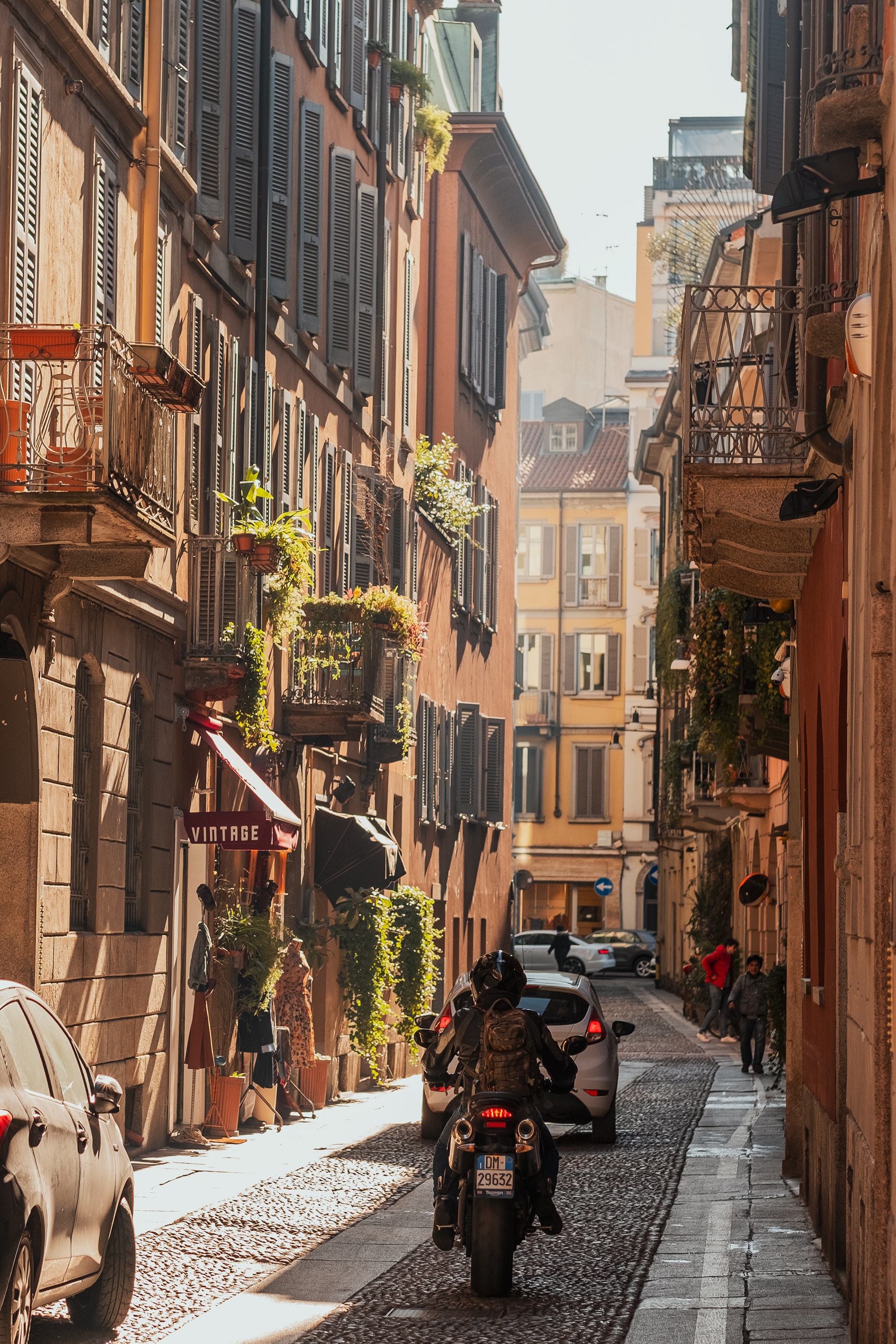 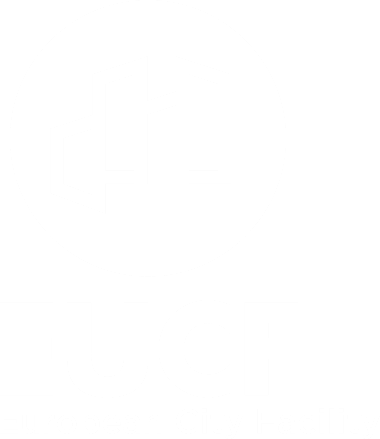 Nome del beneficiario dell'EUCFTITOLO DEL CONCETTO DI INVESTIMENTOmese annoInformazioni di contattoDescrizione del concetto di investimento propostoProgetto 1AllegatiInformazioni di contatto del beneficiario dell'EUCFSi prega di notare che le informazioni di contatto fornite nel modello del concetto di investimento devono corrispondere a quelle fornite nel Riepilogo del concetto di investimento nella sezione utente del sito web EUCF.Informazioni di contatto del beneficiario dell'EUCFSi prega di notare che le informazioni di contatto fornite nel modello del concetto di investimento devono corrispondere a quelle fornite nel Riepilogo del concetto di investimento nella sezione utente del sito web EUCF.Nome del comune/ente locale, del raggruppamento o dell'ente pubblico locale che aggrega comuni/enti localiID applicazione(come indicato nella sezione utente del sito EUCF)Nome del referente presso il comune/ente locale, il raggruppamento o l'ente pubblico locale che aggrega comuni/enti localiOrganizzazione[Entità giuridica responsabile dello sviluppo del concetto di investimento]DipartimentoPartita IVA[Partita IVA o equivalente della persona giuridica incaricata dello sviluppo del concetto di investimento]Via, numeroCodice postale, cittàPaeseTelefonoE-mail del referente presso il comune/enti locali, il raggruppamento o l'ente pubblico locale che aggrega comuni/enti localiSupporto di consulenza (o equivalente) [Se applicabile, si prega di fornire i dettagli di contatto della società di consulenza (o equivalente) che supporta lo sviluppo del concetto di investimento, compreso il nome della persona di contatto, della società e dell'indirizzo e-mail]Informazioni sul concetto di investimento propostoInformazioni sul concetto di investimento propostoInformazioni sul concetto di investimento propostoInformazioni sul concetto di investimento propostoInformazioni sul concetto di investimento propostoLuogo(i) di attuazione del concetto di investimentoLuogo(i) di attuazione del concetto di investimentoLuogo(i) di attuazione del concetto di investimentoLuogo(i) di attuazione del concetto di investimentoLuogo(i) di attuazione del concetto di investimentoPaesePaesePaese[Si prega di indicare il paese in cui verrà realizzato il concetto di investimento proposto][Si prega di indicare il paese in cui verrà realizzato il concetto di investimento proposto]Comune/autorità localeComune/autorità localeComune/autorità locale[Si prega di indicare il nome del comune(i)/autorità locale(i) in cui sarà situato il concetto di investimento proposto][Si prega di indicare il nome del comune(i)/autorità locale(i) in cui sarà situato il concetto di investimento proposto]DurataDurataDurataDurataDurataInizio del concetto di investimentoInizio del concetto di investimentoInizio del concetto di investimentoMM.AAAA(Nel caso in cui siano previsti progetti diversi nell'ambito del concetto di investimento proposto, si prega di considerare la prima data di inizio del progetto.)MM.AAAA(Nel caso in cui siano previsti progetti diversi nell'ambito del concetto di investimento proposto, si prega di considerare la prima data di inizio del progetto.)Completamento del concetto di investimentoCompletamento del concetto di investimentoCompletamento del concetto di investimentoMM.AAAA(Nel caso in cui siano previsti progetti diversi nell'ambito del concetto di investimento proposto, si prega di considerare l'ultima data di conclusione del progetto.)MM.AAAA(Nel caso in cui siano previsti progetti diversi nell'ambito del concetto di investimento proposto, si prega di considerare l'ultima data di conclusione del progetto.)Descrizione del concetto di investimentoDescrizione del concetto di investimentoDescrizione del concetto di investimentoDescrizione del concetto di investimentoDescrizione del concetto di investimentoSi prega di riassumere brevemente gli elementi principali del concetto di investimento proposto in una breve descrizione. (circa 1.000 caratteri) Esempio:Il concetto di investimento proposto mira alla ristrutturazione di XX edifici residenziali di proprietà comunale nel comune di XX al fine di aumentare l'efficienza energetica e la produzione di energia rinnovabile attraverso l'installazione di pannelli fotovoltaici integrati nell'edificio. Questo programma di ristrutturazione fa parte della strategia del comune di XX per diventare climaticamente neutro entro il 2050 e si prevede che sarà attuato in collaborazione con l'ESCO municipale di XX, che sarà responsabile della progettazione e dell'installazione di misure di risparmio energetico come la sostituzione degli impianti di riscaldamento e raffrescamento e l’adeguamento del sistema di illuminazione verso soluzioni più efficienti. Il programma di ristrutturazione sarà condotto dal dipartimento di XX all'interno dell'amministrazione comunale e prevede un investimento totale di XX EURO. Si prevede che l’attuazione inizierà nell’autunno 2023.Si prega di riassumere brevemente gli elementi principali del concetto di investimento proposto in una breve descrizione. (circa 1.000 caratteri) Esempio:Il concetto di investimento proposto mira alla ristrutturazione di XX edifici residenziali di proprietà comunale nel comune di XX al fine di aumentare l'efficienza energetica e la produzione di energia rinnovabile attraverso l'installazione di pannelli fotovoltaici integrati nell'edificio. Questo programma di ristrutturazione fa parte della strategia del comune di XX per diventare climaticamente neutro entro il 2050 e si prevede che sarà attuato in collaborazione con l'ESCO municipale di XX, che sarà responsabile della progettazione e dell'installazione di misure di risparmio energetico come la sostituzione degli impianti di riscaldamento e raffrescamento e l’adeguamento del sistema di illuminazione verso soluzioni più efficienti. Il programma di ristrutturazione sarà condotto dal dipartimento di XX all'interno dell'amministrazione comunale e prevede un investimento totale di XX EURO. Si prevede che l’attuazione inizierà nell’autunno 2023.Si prega di riassumere brevemente gli elementi principali del concetto di investimento proposto in una breve descrizione. (circa 1.000 caratteri) Esempio:Il concetto di investimento proposto mira alla ristrutturazione di XX edifici residenziali di proprietà comunale nel comune di XX al fine di aumentare l'efficienza energetica e la produzione di energia rinnovabile attraverso l'installazione di pannelli fotovoltaici integrati nell'edificio. Questo programma di ristrutturazione fa parte della strategia del comune di XX per diventare climaticamente neutro entro il 2050 e si prevede che sarà attuato in collaborazione con l'ESCO municipale di XX, che sarà responsabile della progettazione e dell'installazione di misure di risparmio energetico come la sostituzione degli impianti di riscaldamento e raffrescamento e l’adeguamento del sistema di illuminazione verso soluzioni più efficienti. Il programma di ristrutturazione sarà condotto dal dipartimento di XX all'interno dell'amministrazione comunale e prevede un investimento totale di XX EURO. Si prevede che l’attuazione inizierà nell’autunno 2023.Si prega di riassumere brevemente gli elementi principali del concetto di investimento proposto in una breve descrizione. (circa 1.000 caratteri) Esempio:Il concetto di investimento proposto mira alla ristrutturazione di XX edifici residenziali di proprietà comunale nel comune di XX al fine di aumentare l'efficienza energetica e la produzione di energia rinnovabile attraverso l'installazione di pannelli fotovoltaici integrati nell'edificio. Questo programma di ristrutturazione fa parte della strategia del comune di XX per diventare climaticamente neutro entro il 2050 e si prevede che sarà attuato in collaborazione con l'ESCO municipale di XX, che sarà responsabile della progettazione e dell'installazione di misure di risparmio energetico come la sostituzione degli impianti di riscaldamento e raffrescamento e l’adeguamento del sistema di illuminazione verso soluzioni più efficienti. Il programma di ristrutturazione sarà condotto dal dipartimento di XX all'interno dell'amministrazione comunale e prevede un investimento totale di XX EURO. Si prevede che l’attuazione inizierà nell’autunno 2023.Si prega di riassumere brevemente gli elementi principali del concetto di investimento proposto in una breve descrizione. (circa 1.000 caratteri) Esempio:Il concetto di investimento proposto mira alla ristrutturazione di XX edifici residenziali di proprietà comunale nel comune di XX al fine di aumentare l'efficienza energetica e la produzione di energia rinnovabile attraverso l'installazione di pannelli fotovoltaici integrati nell'edificio. Questo programma di ristrutturazione fa parte della strategia del comune di XX per diventare climaticamente neutro entro il 2050 e si prevede che sarà attuato in collaborazione con l'ESCO municipale di XX, che sarà responsabile della progettazione e dell'installazione di misure di risparmio energetico come la sostituzione degli impianti di riscaldamento e raffrescamento e l’adeguamento del sistema di illuminazione verso soluzioni più efficienti. Il programma di ristrutturazione sarà condotto dal dipartimento di XX all'interno dell'amministrazione comunale e prevede un investimento totale di XX EURO. Si prevede che l’attuazione inizierà nell’autunno 2023.Obiettivi del concetto di investimento propostoObiettivi del concetto di investimento propostoObiettivi del concetto di investimento propostoObiettivi del concetto di investimento propostoObiettivi del concetto di investimento propostoSi prega di riassumere gli obiettivi generali e specifici da raggiungere con lo sviluppo e l'attuazione del concetto di investimento proposto.Esempio:L'obiettivo generale del concetto di investimento proposto è quello di contribuire agli obiettivi di energia sostenibile e di riduzione delle emissioni del comune XX al fine di raggiungere la neutralità climatica entro il 2050, concentrandosi sulla ristrutturazione degli edifici residenziali di proprietà comunale. Gli obiettivi specifici del concetto di investimento proposto sono:Riduzione dei consumi energetici negli edifici residenziali di proprietà comunale attraverso l'attuazione di interventi di efficienza energetica e integrazione edilizia di impianti fotovoltaici da XX GWh/anno a XX GWh/anno;Riduzione di XX tCO2 eq/anno di emissioni di gas serra provenienti dal settore edilizio nel comune;Miglioramento delle condizioni di vita e riduzione delle bollette energetiche per gli abitanti degli edifici residenziali comunali;Sviluppo e attuazione di campagne di sensibilizzazione con gli inquilini degli edifici di proprietà comunale inclusi nel progetto ed estrapolazione dei risultati di queste campagne a ulteriori edifici;Ampliamento del concetto di investimento proposto mirando alla ristrutturazione di ulteriori XX edifici residenziali di proprietà comunale entro il 2040;Si prega di riassumere gli obiettivi generali e specifici da raggiungere con lo sviluppo e l'attuazione del concetto di investimento proposto.Esempio:L'obiettivo generale del concetto di investimento proposto è quello di contribuire agli obiettivi di energia sostenibile e di riduzione delle emissioni del comune XX al fine di raggiungere la neutralità climatica entro il 2050, concentrandosi sulla ristrutturazione degli edifici residenziali di proprietà comunale. Gli obiettivi specifici del concetto di investimento proposto sono:Riduzione dei consumi energetici negli edifici residenziali di proprietà comunale attraverso l'attuazione di interventi di efficienza energetica e integrazione edilizia di impianti fotovoltaici da XX GWh/anno a XX GWh/anno;Riduzione di XX tCO2 eq/anno di emissioni di gas serra provenienti dal settore edilizio nel comune;Miglioramento delle condizioni di vita e riduzione delle bollette energetiche per gli abitanti degli edifici residenziali comunali;Sviluppo e attuazione di campagne di sensibilizzazione con gli inquilini degli edifici di proprietà comunale inclusi nel progetto ed estrapolazione dei risultati di queste campagne a ulteriori edifici;Ampliamento del concetto di investimento proposto mirando alla ristrutturazione di ulteriori XX edifici residenziali di proprietà comunale entro il 2040;Si prega di riassumere gli obiettivi generali e specifici da raggiungere con lo sviluppo e l'attuazione del concetto di investimento proposto.Esempio:L'obiettivo generale del concetto di investimento proposto è quello di contribuire agli obiettivi di energia sostenibile e di riduzione delle emissioni del comune XX al fine di raggiungere la neutralità climatica entro il 2050, concentrandosi sulla ristrutturazione degli edifici residenziali di proprietà comunale. Gli obiettivi specifici del concetto di investimento proposto sono:Riduzione dei consumi energetici negli edifici residenziali di proprietà comunale attraverso l'attuazione di interventi di efficienza energetica e integrazione edilizia di impianti fotovoltaici da XX GWh/anno a XX GWh/anno;Riduzione di XX tCO2 eq/anno di emissioni di gas serra provenienti dal settore edilizio nel comune;Miglioramento delle condizioni di vita e riduzione delle bollette energetiche per gli abitanti degli edifici residenziali comunali;Sviluppo e attuazione di campagne di sensibilizzazione con gli inquilini degli edifici di proprietà comunale inclusi nel progetto ed estrapolazione dei risultati di queste campagne a ulteriori edifici;Ampliamento del concetto di investimento proposto mirando alla ristrutturazione di ulteriori XX edifici residenziali di proprietà comunale entro il 2040;Si prega di riassumere gli obiettivi generali e specifici da raggiungere con lo sviluppo e l'attuazione del concetto di investimento proposto.Esempio:L'obiettivo generale del concetto di investimento proposto è quello di contribuire agli obiettivi di energia sostenibile e di riduzione delle emissioni del comune XX al fine di raggiungere la neutralità climatica entro il 2050, concentrandosi sulla ristrutturazione degli edifici residenziali di proprietà comunale. Gli obiettivi specifici del concetto di investimento proposto sono:Riduzione dei consumi energetici negli edifici residenziali di proprietà comunale attraverso l'attuazione di interventi di efficienza energetica e integrazione edilizia di impianti fotovoltaici da XX GWh/anno a XX GWh/anno;Riduzione di XX tCO2 eq/anno di emissioni di gas serra provenienti dal settore edilizio nel comune;Miglioramento delle condizioni di vita e riduzione delle bollette energetiche per gli abitanti degli edifici residenziali comunali;Sviluppo e attuazione di campagne di sensibilizzazione con gli inquilini degli edifici di proprietà comunale inclusi nel progetto ed estrapolazione dei risultati di queste campagne a ulteriori edifici;Ampliamento del concetto di investimento proposto mirando alla ristrutturazione di ulteriori XX edifici residenziali di proprietà comunale entro il 2040;Si prega di riassumere gli obiettivi generali e specifici da raggiungere con lo sviluppo e l'attuazione del concetto di investimento proposto.Esempio:L'obiettivo generale del concetto di investimento proposto è quello di contribuire agli obiettivi di energia sostenibile e di riduzione delle emissioni del comune XX al fine di raggiungere la neutralità climatica entro il 2050, concentrandosi sulla ristrutturazione degli edifici residenziali di proprietà comunale. Gli obiettivi specifici del concetto di investimento proposto sono:Riduzione dei consumi energetici negli edifici residenziali di proprietà comunale attraverso l'attuazione di interventi di efficienza energetica e integrazione edilizia di impianti fotovoltaici da XX GWh/anno a XX GWh/anno;Riduzione di XX tCO2 eq/anno di emissioni di gas serra provenienti dal settore edilizio nel comune;Miglioramento delle condizioni di vita e riduzione delle bollette energetiche per gli abitanti degli edifici residenziali comunali;Sviluppo e attuazione di campagne di sensibilizzazione con gli inquilini degli edifici di proprietà comunale inclusi nel progetto ed estrapolazione dei risultati di queste campagne a ulteriori edifici;Ampliamento del concetto di investimento proposto mirando alla ristrutturazione di ulteriori XX edifici residenziali di proprietà comunale entro il 2040;Quadro generale del concetto di investimento, contesto e motivazioniQuadro generale del concetto di investimento, contesto e motivazioniQuadro generale del concetto di investimento, contesto e motivazioniQuadro generale del concetto di investimento, contesto e motivazioniQuadro generale del concetto di investimento, contesto e motivazioniSi prega di descrivere il contesto generale e la logica alla base del concetto di investimento proposto. La descrizione dovrebbe includere elementi come:le condizioni quadro generali per lo sviluppo e l'attuazione del concetto di investimento proposto, comprese le informazioni e le statistiche pertinenti sull'area di attuazione e sui suoi abitanti;il quadro politico pertinente applicabile al concetto di investimento, compresi gli obiettivi e gli impegni politici (ad esempio stabiliti in un PAESC o altro piano locale sul clima e/o sull'energia);il contesto sociale in cui verrà sviluppato e implementato il concetto di investimento, evidenziando, se rilevanti, le principali peculiarità delle comunità coinvolte.altri progetti locali potenzialmente rilevanti da parte dell'organizzazione(i) principale(i) che dovrebbero essere eseguiti parallelamente al concetto di investimento pianificato e che ne integreranno le attività e gli obiettivi, se applicabile.Documenti giustificativi che possono essere inviati per questa sezione: PAESC o altro piano locale per il clima e/o l'energia, altre strategie e piani locali/regionali pertinenti, rapporti e statistiche sull'area di attuazione, informazioni aggiuntive su altri progetti locali rilevanti (rapporti, opuscoli, ecc.)Si prega di descrivere il contesto generale e la logica alla base del concetto di investimento proposto. La descrizione dovrebbe includere elementi come:le condizioni quadro generali per lo sviluppo e l'attuazione del concetto di investimento proposto, comprese le informazioni e le statistiche pertinenti sull'area di attuazione e sui suoi abitanti;il quadro politico pertinente applicabile al concetto di investimento, compresi gli obiettivi e gli impegni politici (ad esempio stabiliti in un PAESC o altro piano locale sul clima e/o sull'energia);il contesto sociale in cui verrà sviluppato e implementato il concetto di investimento, evidenziando, se rilevanti, le principali peculiarità delle comunità coinvolte.altri progetti locali potenzialmente rilevanti da parte dell'organizzazione(i) principale(i) che dovrebbero essere eseguiti parallelamente al concetto di investimento pianificato e che ne integreranno le attività e gli obiettivi, se applicabile.Documenti giustificativi che possono essere inviati per questa sezione: PAESC o altro piano locale per il clima e/o l'energia, altre strategie e piani locali/regionali pertinenti, rapporti e statistiche sull'area di attuazione, informazioni aggiuntive su altri progetti locali rilevanti (rapporti, opuscoli, ecc.)Si prega di descrivere il contesto generale e la logica alla base del concetto di investimento proposto. La descrizione dovrebbe includere elementi come:le condizioni quadro generali per lo sviluppo e l'attuazione del concetto di investimento proposto, comprese le informazioni e le statistiche pertinenti sull'area di attuazione e sui suoi abitanti;il quadro politico pertinente applicabile al concetto di investimento, compresi gli obiettivi e gli impegni politici (ad esempio stabiliti in un PAESC o altro piano locale sul clima e/o sull'energia);il contesto sociale in cui verrà sviluppato e implementato il concetto di investimento, evidenziando, se rilevanti, le principali peculiarità delle comunità coinvolte.altri progetti locali potenzialmente rilevanti da parte dell'organizzazione(i) principale(i) che dovrebbero essere eseguiti parallelamente al concetto di investimento pianificato e che ne integreranno le attività e gli obiettivi, se applicabile.Documenti giustificativi che possono essere inviati per questa sezione: PAESC o altro piano locale per il clima e/o l'energia, altre strategie e piani locali/regionali pertinenti, rapporti e statistiche sull'area di attuazione, informazioni aggiuntive su altri progetti locali rilevanti (rapporti, opuscoli, ecc.)Si prega di descrivere il contesto generale e la logica alla base del concetto di investimento proposto. La descrizione dovrebbe includere elementi come:le condizioni quadro generali per lo sviluppo e l'attuazione del concetto di investimento proposto, comprese le informazioni e le statistiche pertinenti sull'area di attuazione e sui suoi abitanti;il quadro politico pertinente applicabile al concetto di investimento, compresi gli obiettivi e gli impegni politici (ad esempio stabiliti in un PAESC o altro piano locale sul clima e/o sull'energia);il contesto sociale in cui verrà sviluppato e implementato il concetto di investimento, evidenziando, se rilevanti, le principali peculiarità delle comunità coinvolte.altri progetti locali potenzialmente rilevanti da parte dell'organizzazione(i) principale(i) che dovrebbero essere eseguiti parallelamente al concetto di investimento pianificato e che ne integreranno le attività e gli obiettivi, se applicabile.Documenti giustificativi che possono essere inviati per questa sezione: PAESC o altro piano locale per il clima e/o l'energia, altre strategie e piani locali/regionali pertinenti, rapporti e statistiche sull'area di attuazione, informazioni aggiuntive su altri progetti locali rilevanti (rapporti, opuscoli, ecc.)Si prega di descrivere il contesto generale e la logica alla base del concetto di investimento proposto. La descrizione dovrebbe includere elementi come:le condizioni quadro generali per lo sviluppo e l'attuazione del concetto di investimento proposto, comprese le informazioni e le statistiche pertinenti sull'area di attuazione e sui suoi abitanti;il quadro politico pertinente applicabile al concetto di investimento, compresi gli obiettivi e gli impegni politici (ad esempio stabiliti in un PAESC o altro piano locale sul clima e/o sull'energia);il contesto sociale in cui verrà sviluppato e implementato il concetto di investimento, evidenziando, se rilevanti, le principali peculiarità delle comunità coinvolte.altri progetti locali potenzialmente rilevanti da parte dell'organizzazione(i) principale(i) che dovrebbero essere eseguiti parallelamente al concetto di investimento pianificato e che ne integreranno le attività e gli obiettivi, se applicabile.Documenti giustificativi che possono essere inviati per questa sezione: PAESC o altro piano locale per il clima e/o l'energia, altre strategie e piani locali/regionali pertinenti, rapporti e statistiche sull'area di attuazione, informazioni aggiuntive su altri progetti locali rilevanti (rapporti, opuscoli, ecc.)Metriche dell'impatto atteso del concetto di investimento proposto Metriche dell'impatto atteso del concetto di investimento proposto Metriche dell'impatto atteso del concetto di investimento proposto Metriche dell'impatto atteso del concetto di investimento proposto Metriche dell'impatto atteso del concetto di investimento proposto Si prega di compilare la tabella sottostante con gli impatti totali previsti dall'attuazione del concetto di investimento. Nel caso in cui siano previsti altri impatti (sociali, climatici), si prega di specificarli.Nel caso si tratti di progetti diversi, le cifre sottostanti devono corrispondere alla somma delle cifre stimate per ogni singolo progetto. Le misure previste che portano a tali cifre dovranno essere presentate in dettaglio nella sezione “Descrizione delle misure previste” per ciascun progetto proposto. Nel riepilogo IC nella sezione utente del sito web EUCF, le cifre totali per il concetto di investimento per ciascun indicatore vengono calcolate automaticamente sulla base delle misure pianificate e dei corrispondenti impatti attesi elencati per ciascun progetto proposto.Documenti giustificativi che possono essere presentati per questa sezione: audit energetici, analisi ingegneristiche e registri di calcolo per gli impatti previsti in termini di risparmio energetico, produzione di energia rinnovabile ed emissioni di gas serra evitate, comprese ipotesi pertinenti, valori di riferimento, fattori di conversione, ecc.; ulteriori studi e analisi per l'identificazione degli impatti del progetto.Si prega di compilare la tabella sottostante con gli impatti totali previsti dall'attuazione del concetto di investimento. Nel caso in cui siano previsti altri impatti (sociali, climatici), si prega di specificarli.Nel caso si tratti di progetti diversi, le cifre sottostanti devono corrispondere alla somma delle cifre stimate per ogni singolo progetto. Le misure previste che portano a tali cifre dovranno essere presentate in dettaglio nella sezione “Descrizione delle misure previste” per ciascun progetto proposto. Nel riepilogo IC nella sezione utente del sito web EUCF, le cifre totali per il concetto di investimento per ciascun indicatore vengono calcolate automaticamente sulla base delle misure pianificate e dei corrispondenti impatti attesi elencati per ciascun progetto proposto.Documenti giustificativi che possono essere presentati per questa sezione: audit energetici, analisi ingegneristiche e registri di calcolo per gli impatti previsti in termini di risparmio energetico, produzione di energia rinnovabile ed emissioni di gas serra evitate, comprese ipotesi pertinenti, valori di riferimento, fattori di conversione, ecc.; ulteriori studi e analisi per l'identificazione degli impatti del progetto.Si prega di compilare la tabella sottostante con gli impatti totali previsti dall'attuazione del concetto di investimento. Nel caso in cui siano previsti altri impatti (sociali, climatici), si prega di specificarli.Nel caso si tratti di progetti diversi, le cifre sottostanti devono corrispondere alla somma delle cifre stimate per ogni singolo progetto. Le misure previste che portano a tali cifre dovranno essere presentate in dettaglio nella sezione “Descrizione delle misure previste” per ciascun progetto proposto. Nel riepilogo IC nella sezione utente del sito web EUCF, le cifre totali per il concetto di investimento per ciascun indicatore vengono calcolate automaticamente sulla base delle misure pianificate e dei corrispondenti impatti attesi elencati per ciascun progetto proposto.Documenti giustificativi che possono essere presentati per questa sezione: audit energetici, analisi ingegneristiche e registri di calcolo per gli impatti previsti in termini di risparmio energetico, produzione di energia rinnovabile ed emissioni di gas serra evitate, comprese ipotesi pertinenti, valori di riferimento, fattori di conversione, ecc.; ulteriori studi e analisi per l'identificazione degli impatti del progetto.Si prega di compilare la tabella sottostante con gli impatti totali previsti dall'attuazione del concetto di investimento. Nel caso in cui siano previsti altri impatti (sociali, climatici), si prega di specificarli.Nel caso si tratti di progetti diversi, le cifre sottostanti devono corrispondere alla somma delle cifre stimate per ogni singolo progetto. Le misure previste che portano a tali cifre dovranno essere presentate in dettaglio nella sezione “Descrizione delle misure previste” per ciascun progetto proposto. Nel riepilogo IC nella sezione utente del sito web EUCF, le cifre totali per il concetto di investimento per ciascun indicatore vengono calcolate automaticamente sulla base delle misure pianificate e dei corrispondenti impatti attesi elencati per ciascun progetto proposto.Documenti giustificativi che possono essere presentati per questa sezione: audit energetici, analisi ingegneristiche e registri di calcolo per gli impatti previsti in termini di risparmio energetico, produzione di energia rinnovabile ed emissioni di gas serra evitate, comprese ipotesi pertinenti, valori di riferimento, fattori di conversione, ecc.; ulteriori studi e analisi per l'identificazione degli impatti del progetto.Si prega di compilare la tabella sottostante con gli impatti totali previsti dall'attuazione del concetto di investimento. Nel caso in cui siano previsti altri impatti (sociali, climatici), si prega di specificarli.Nel caso si tratti di progetti diversi, le cifre sottostanti devono corrispondere alla somma delle cifre stimate per ogni singolo progetto. Le misure previste che portano a tali cifre dovranno essere presentate in dettaglio nella sezione “Descrizione delle misure previste” per ciascun progetto proposto. Nel riepilogo IC nella sezione utente del sito web EUCF, le cifre totali per il concetto di investimento per ciascun indicatore vengono calcolate automaticamente sulla base delle misure pianificate e dei corrispondenti impatti attesi elencati per ciascun progetto proposto.Documenti giustificativi che possono essere presentati per questa sezione: audit energetici, analisi ingegneristiche e registri di calcolo per gli impatti previsti in termini di risparmio energetico, produzione di energia rinnovabile ed emissioni di gas serra evitate, comprese ipotesi pertinenti, valori di riferimento, fattori di conversione, ecc.; ulteriori studi e analisi per l'identificazione degli impatti del progetto.Metrica dell'impattoMetrica dell'impattoImpatti attesi – Concetto di investimentoImpatti attesi – Concetto di investimentoUnitàCO2 evitataCO2 evitatatonnellateRisparmio energeticoRisparmio energeticokWhProduzione di energia rinnovabile(Energia prodotta)Produzione di energia rinnovabile(Energia prodotta)kWhEnergia risparmiata/Energia prodottaEnergia risparmiata/Energia prodottaeuroCreazione di posti di lavoroCreazione di posti di lavoroLavoriCosti di investimentoCosti di investimentoeuroAltri impatti (sociali, climatici) del concetto di investimento propostoAltri impatti (sociali, climatici) del concetto di investimento propostoAltri impatti (sociali, climatici) del concetto di investimento propostoAltri impatti (sociali, climatici) del concetto di investimento propostoAltri impatti (sociali, climatici) del concetto di investimento propostoad esempio, miglioramento delle condizioni di vita e di lavoro dei cittadini, riduzione dell’inquinamento atmosferico, misure di adattamento, conservazione dell’acqua, contributi all’economia circolare, ecc.ad esempio, miglioramento delle condizioni di vita e di lavoro dei cittadini, riduzione dell’inquinamento atmosferico, misure di adattamento, conservazione dell’acqua, contributi all’economia circolare, ecc.ad esempio, miglioramento delle condizioni di vita e di lavoro dei cittadini, riduzione dell’inquinamento atmosferico, misure di adattamento, conservazione dell’acqua, contributi all’economia circolare, ecc.ad esempio, miglioramento delle condizioni di vita e di lavoro dei cittadini, riduzione dell’inquinamento atmosferico, misure di adattamento, conservazione dell’acqua, contributi all’economia circolare, ecc.ad esempio, miglioramento delle condizioni di vita e di lavoro dei cittadini, riduzione dell’inquinamento atmosferico, misure di adattamento, conservazione dell’acqua, contributi all’economia circolare, ecc.ProgettiProgettiProgettiProgettiProgettiNel caso in cui il concetto di investimento proposto comprenda diversi flussi di sviluppo, attuazione e finanziamento delle misure previste, questi possono essere raggruppati in diversi progetti.Progetto(i) si riferisce a componenti o suddivisioni specifiche di un concetto di investimento più ampio che sono distinte e gestibili da sole. Si tratta di insiemi di misure più piccoli e più mirati all’interno del concetto generale, con i propri obiettivi, risultati finali, risorse e tempistiche. Inoltre, un progetto viene valutato individualmente all’interno del concetto di investimento quando vi sono differenze significative nelle attività/servizi chiave, nei beneficiari, nei partner chiave, nella catena del valore, nella proposta di valore, nei flussi di entrate e di costi nonché nell’origine delle risorse chiave. L'organizzazione delle diverse componenti di un concetto di investimento in diversi progetti contribuisce ad un migliore coordinamento e controllo e ad una struttura di finanziamento e allocazione delle risorse più coerenti.Si prega di indicare nella tabella sottostante i diversi progetti compresi nel concetto di investimento proposto. Se necessario è possibile aggiungere ulteriori righe per ulteriori progetti.Nel caso in cui si prevede che tutte le misure previste siano sviluppate, implementate e finanziate nell'ambito dello stesso progetto, si prega di compilare le informazioni richieste per il concetto di investimento nel suo insieme in "Progetto 1".Esempi:“Progetto 1”: Riqualificazione energetica delle abitazioni comunali nel quartiere XXPanoramica del Progetto 1: Il progetto si concentra sulla ristrutturazione di XX edifici residenziali comunali nel quartiere XX, per un totale di XX unità abitative. Il progetto mira a ridurre il consumo di energia elettrica e le emissioni di gas serra dell'edilizia sociale comunale e prevede molteplici interventi sugli edifici interessati, tra cui l'isolamento termico delle facciate, la sostituzione di sistemi di riscaldamento inefficienti e l'integrazione di sistemi solari fotovoltaici integrati nell'edificio. Il comune di XX è l'organizzazione leader nello sviluppo e nell'attuazione del progetto e lavora in collaborazione con i proprietari di case e gli inquilini attraverso l'associazione di quartiere XX. Il progetto ha un costo totale di XX EURO e sarà cofinanziato da una combinazione di fondi locali e nazionali, come XX e XX, nonché attraverso il contributo dei proprietari di case. L'inizio della realizzazione del progetto è previsto a partire dal MM. AAAA e di durare per un periodo di XX mesi fino al completamento.“Progetto 2”: Illuminazione pubblica ad alta efficienza energetica nel Comune XXPanoramica del Progetto 2: Il progetto mira a ridurre al minimo il consumo di elettricità e le emissioni di gas serra associati all'illuminazione pubblica nel XX comune. Le misure previste includono la sostituzione delle lampadine inefficienti con la tecnologia LED nell'illuminazione stradale e nella segnaletica stradale e l'integrazione di fonti di energia rinnovabile nei sistemi di illuminazione stradale di parchi comunali selezionati. La prima fase del progetto si concentra sul quartiere XX e sul parco XX. Nelle prossime fasi di attuazione, le misure saranno estese ad altri XX quartieri e a un totale di XX parchi comunali. Il progetto ha un costo di XX EUR e sarà implementato dal comune in collaborazione con la società di servizi energetici XX attraverso una combinazione di schemi di finanziamento, tra cui contratti di prestazione energetica e fondi locali.Nel caso in cui il concetto di investimento proposto comprenda diversi flussi di sviluppo, attuazione e finanziamento delle misure previste, questi possono essere raggruppati in diversi progetti.Progetto(i) si riferisce a componenti o suddivisioni specifiche di un concetto di investimento più ampio che sono distinte e gestibili da sole. Si tratta di insiemi di misure più piccoli e più mirati all’interno del concetto generale, con i propri obiettivi, risultati finali, risorse e tempistiche. Inoltre, un progetto viene valutato individualmente all’interno del concetto di investimento quando vi sono differenze significative nelle attività/servizi chiave, nei beneficiari, nei partner chiave, nella catena del valore, nella proposta di valore, nei flussi di entrate e di costi nonché nell’origine delle risorse chiave. L'organizzazione delle diverse componenti di un concetto di investimento in diversi progetti contribuisce ad un migliore coordinamento e controllo e ad una struttura di finanziamento e allocazione delle risorse più coerenti.Si prega di indicare nella tabella sottostante i diversi progetti compresi nel concetto di investimento proposto. Se necessario è possibile aggiungere ulteriori righe per ulteriori progetti.Nel caso in cui si prevede che tutte le misure previste siano sviluppate, implementate e finanziate nell'ambito dello stesso progetto, si prega di compilare le informazioni richieste per il concetto di investimento nel suo insieme in "Progetto 1".Esempi:“Progetto 1”: Riqualificazione energetica delle abitazioni comunali nel quartiere XXPanoramica del Progetto 1: Il progetto si concentra sulla ristrutturazione di XX edifici residenziali comunali nel quartiere XX, per un totale di XX unità abitative. Il progetto mira a ridurre il consumo di energia elettrica e le emissioni di gas serra dell'edilizia sociale comunale e prevede molteplici interventi sugli edifici interessati, tra cui l'isolamento termico delle facciate, la sostituzione di sistemi di riscaldamento inefficienti e l'integrazione di sistemi solari fotovoltaici integrati nell'edificio. Il comune di XX è l'organizzazione leader nello sviluppo e nell'attuazione del progetto e lavora in collaborazione con i proprietari di case e gli inquilini attraverso l'associazione di quartiere XX. Il progetto ha un costo totale di XX EURO e sarà cofinanziato da una combinazione di fondi locali e nazionali, come XX e XX, nonché attraverso il contributo dei proprietari di case. L'inizio della realizzazione del progetto è previsto a partire dal MM. AAAA e di durare per un periodo di XX mesi fino al completamento.“Progetto 2”: Illuminazione pubblica ad alta efficienza energetica nel Comune XXPanoramica del Progetto 2: Il progetto mira a ridurre al minimo il consumo di elettricità e le emissioni di gas serra associati all'illuminazione pubblica nel XX comune. Le misure previste includono la sostituzione delle lampadine inefficienti con la tecnologia LED nell'illuminazione stradale e nella segnaletica stradale e l'integrazione di fonti di energia rinnovabile nei sistemi di illuminazione stradale di parchi comunali selezionati. La prima fase del progetto si concentra sul quartiere XX e sul parco XX. Nelle prossime fasi di attuazione, le misure saranno estese ad altri XX quartieri e a un totale di XX parchi comunali. Il progetto ha un costo di XX EUR e sarà implementato dal comune in collaborazione con la società di servizi energetici XX attraverso una combinazione di schemi di finanziamento, tra cui contratti di prestazione energetica e fondi locali.Nel caso in cui il concetto di investimento proposto comprenda diversi flussi di sviluppo, attuazione e finanziamento delle misure previste, questi possono essere raggruppati in diversi progetti.Progetto(i) si riferisce a componenti o suddivisioni specifiche di un concetto di investimento più ampio che sono distinte e gestibili da sole. Si tratta di insiemi di misure più piccoli e più mirati all’interno del concetto generale, con i propri obiettivi, risultati finali, risorse e tempistiche. Inoltre, un progetto viene valutato individualmente all’interno del concetto di investimento quando vi sono differenze significative nelle attività/servizi chiave, nei beneficiari, nei partner chiave, nella catena del valore, nella proposta di valore, nei flussi di entrate e di costi nonché nell’origine delle risorse chiave. L'organizzazione delle diverse componenti di un concetto di investimento in diversi progetti contribuisce ad un migliore coordinamento e controllo e ad una struttura di finanziamento e allocazione delle risorse più coerenti.Si prega di indicare nella tabella sottostante i diversi progetti compresi nel concetto di investimento proposto. Se necessario è possibile aggiungere ulteriori righe per ulteriori progetti.Nel caso in cui si prevede che tutte le misure previste siano sviluppate, implementate e finanziate nell'ambito dello stesso progetto, si prega di compilare le informazioni richieste per il concetto di investimento nel suo insieme in "Progetto 1".Esempi:“Progetto 1”: Riqualificazione energetica delle abitazioni comunali nel quartiere XXPanoramica del Progetto 1: Il progetto si concentra sulla ristrutturazione di XX edifici residenziali comunali nel quartiere XX, per un totale di XX unità abitative. Il progetto mira a ridurre il consumo di energia elettrica e le emissioni di gas serra dell'edilizia sociale comunale e prevede molteplici interventi sugli edifici interessati, tra cui l'isolamento termico delle facciate, la sostituzione di sistemi di riscaldamento inefficienti e l'integrazione di sistemi solari fotovoltaici integrati nell'edificio. Il comune di XX è l'organizzazione leader nello sviluppo e nell'attuazione del progetto e lavora in collaborazione con i proprietari di case e gli inquilini attraverso l'associazione di quartiere XX. Il progetto ha un costo totale di XX EURO e sarà cofinanziato da una combinazione di fondi locali e nazionali, come XX e XX, nonché attraverso il contributo dei proprietari di case. L'inizio della realizzazione del progetto è previsto a partire dal MM. AAAA e di durare per un periodo di XX mesi fino al completamento.“Progetto 2”: Illuminazione pubblica ad alta efficienza energetica nel Comune XXPanoramica del Progetto 2: Il progetto mira a ridurre al minimo il consumo di elettricità e le emissioni di gas serra associati all'illuminazione pubblica nel XX comune. Le misure previste includono la sostituzione delle lampadine inefficienti con la tecnologia LED nell'illuminazione stradale e nella segnaletica stradale e l'integrazione di fonti di energia rinnovabile nei sistemi di illuminazione stradale di parchi comunali selezionati. La prima fase del progetto si concentra sul quartiere XX e sul parco XX. Nelle prossime fasi di attuazione, le misure saranno estese ad altri XX quartieri e a un totale di XX parchi comunali. Il progetto ha un costo di XX EUR e sarà implementato dal comune in collaborazione con la società di servizi energetici XX attraverso una combinazione di schemi di finanziamento, tra cui contratti di prestazione energetica e fondi locali.Nel caso in cui il concetto di investimento proposto comprenda diversi flussi di sviluppo, attuazione e finanziamento delle misure previste, questi possono essere raggruppati in diversi progetti.Progetto(i) si riferisce a componenti o suddivisioni specifiche di un concetto di investimento più ampio che sono distinte e gestibili da sole. Si tratta di insiemi di misure più piccoli e più mirati all’interno del concetto generale, con i propri obiettivi, risultati finali, risorse e tempistiche. Inoltre, un progetto viene valutato individualmente all’interno del concetto di investimento quando vi sono differenze significative nelle attività/servizi chiave, nei beneficiari, nei partner chiave, nella catena del valore, nella proposta di valore, nei flussi di entrate e di costi nonché nell’origine delle risorse chiave. L'organizzazione delle diverse componenti di un concetto di investimento in diversi progetti contribuisce ad un migliore coordinamento e controllo e ad una struttura di finanziamento e allocazione delle risorse più coerenti.Si prega di indicare nella tabella sottostante i diversi progetti compresi nel concetto di investimento proposto. Se necessario è possibile aggiungere ulteriori righe per ulteriori progetti.Nel caso in cui si prevede che tutte le misure previste siano sviluppate, implementate e finanziate nell'ambito dello stesso progetto, si prega di compilare le informazioni richieste per il concetto di investimento nel suo insieme in "Progetto 1".Esempi:“Progetto 1”: Riqualificazione energetica delle abitazioni comunali nel quartiere XXPanoramica del Progetto 1: Il progetto si concentra sulla ristrutturazione di XX edifici residenziali comunali nel quartiere XX, per un totale di XX unità abitative. Il progetto mira a ridurre il consumo di energia elettrica e le emissioni di gas serra dell'edilizia sociale comunale e prevede molteplici interventi sugli edifici interessati, tra cui l'isolamento termico delle facciate, la sostituzione di sistemi di riscaldamento inefficienti e l'integrazione di sistemi solari fotovoltaici integrati nell'edificio. Il comune di XX è l'organizzazione leader nello sviluppo e nell'attuazione del progetto e lavora in collaborazione con i proprietari di case e gli inquilini attraverso l'associazione di quartiere XX. Il progetto ha un costo totale di XX EURO e sarà cofinanziato da una combinazione di fondi locali e nazionali, come XX e XX, nonché attraverso il contributo dei proprietari di case. L'inizio della realizzazione del progetto è previsto a partire dal MM. AAAA e di durare per un periodo di XX mesi fino al completamento.“Progetto 2”: Illuminazione pubblica ad alta efficienza energetica nel Comune XXPanoramica del Progetto 2: Il progetto mira a ridurre al minimo il consumo di elettricità e le emissioni di gas serra associati all'illuminazione pubblica nel XX comune. Le misure previste includono la sostituzione delle lampadine inefficienti con la tecnologia LED nell'illuminazione stradale e nella segnaletica stradale e l'integrazione di fonti di energia rinnovabile nei sistemi di illuminazione stradale di parchi comunali selezionati. La prima fase del progetto si concentra sul quartiere XX e sul parco XX. Nelle prossime fasi di attuazione, le misure saranno estese ad altri XX quartieri e a un totale di XX parchi comunali. Il progetto ha un costo di XX EUR e sarà implementato dal comune in collaborazione con la società di servizi energetici XX attraverso una combinazione di schemi di finanziamento, tra cui contratti di prestazione energetica e fondi locali.Nel caso in cui il concetto di investimento proposto comprenda diversi flussi di sviluppo, attuazione e finanziamento delle misure previste, questi possono essere raggruppati in diversi progetti.Progetto(i) si riferisce a componenti o suddivisioni specifiche di un concetto di investimento più ampio che sono distinte e gestibili da sole. Si tratta di insiemi di misure più piccoli e più mirati all’interno del concetto generale, con i propri obiettivi, risultati finali, risorse e tempistiche. Inoltre, un progetto viene valutato individualmente all’interno del concetto di investimento quando vi sono differenze significative nelle attività/servizi chiave, nei beneficiari, nei partner chiave, nella catena del valore, nella proposta di valore, nei flussi di entrate e di costi nonché nell’origine delle risorse chiave. L'organizzazione delle diverse componenti di un concetto di investimento in diversi progetti contribuisce ad un migliore coordinamento e controllo e ad una struttura di finanziamento e allocazione delle risorse più coerenti.Si prega di indicare nella tabella sottostante i diversi progetti compresi nel concetto di investimento proposto. Se necessario è possibile aggiungere ulteriori righe per ulteriori progetti.Nel caso in cui si prevede che tutte le misure previste siano sviluppate, implementate e finanziate nell'ambito dello stesso progetto, si prega di compilare le informazioni richieste per il concetto di investimento nel suo insieme in "Progetto 1".Esempi:“Progetto 1”: Riqualificazione energetica delle abitazioni comunali nel quartiere XXPanoramica del Progetto 1: Il progetto si concentra sulla ristrutturazione di XX edifici residenziali comunali nel quartiere XX, per un totale di XX unità abitative. Il progetto mira a ridurre il consumo di energia elettrica e le emissioni di gas serra dell'edilizia sociale comunale e prevede molteplici interventi sugli edifici interessati, tra cui l'isolamento termico delle facciate, la sostituzione di sistemi di riscaldamento inefficienti e l'integrazione di sistemi solari fotovoltaici integrati nell'edificio. Il comune di XX è l'organizzazione leader nello sviluppo e nell'attuazione del progetto e lavora in collaborazione con i proprietari di case e gli inquilini attraverso l'associazione di quartiere XX. Il progetto ha un costo totale di XX EURO e sarà cofinanziato da una combinazione di fondi locali e nazionali, come XX e XX, nonché attraverso il contributo dei proprietari di case. L'inizio della realizzazione del progetto è previsto a partire dal MM. AAAA e di durare per un periodo di XX mesi fino al completamento.“Progetto 2”: Illuminazione pubblica ad alta efficienza energetica nel Comune XXPanoramica del Progetto 2: Il progetto mira a ridurre al minimo il consumo di elettricità e le emissioni di gas serra associati all'illuminazione pubblica nel XX comune. Le misure previste includono la sostituzione delle lampadine inefficienti con la tecnologia LED nell'illuminazione stradale e nella segnaletica stradale e l'integrazione di fonti di energia rinnovabile nei sistemi di illuminazione stradale di parchi comunali selezionati. La prima fase del progetto si concentra sul quartiere XX e sul parco XX. Nelle prossime fasi di attuazione, le misure saranno estese ad altri XX quartieri e a un totale di XX parchi comunali. Il progetto ha un costo di XX EUR e sarà implementato dal comune in collaborazione con la società di servizi energetici XX attraverso una combinazione di schemi di finanziamento, tra cui contratti di prestazione energetica e fondi locali.Progetto 1Titolo del “Progetto 1”Titolo del “Progetto 1”Titolo del “Progetto 1”Titolo del “Progetto 1”Panoramica del progetto 1Si prega di fornire una breve panoramica del Sotto progetto 1, compresi i suoi obiettivi principali, l'organizzazione(i) principale(i), la tempistica per l'attuazione e la struttura finanziaria complessiva.(circa 1.000 caratteri)Si prega di fornire una breve panoramica del Sotto progetto 1, compresi i suoi obiettivi principali, l'organizzazione(i) principale(i), la tempistica per l'attuazione e la struttura finanziaria complessiva.(circa 1.000 caratteri)Si prega di fornire una breve panoramica del Sotto progetto 1, compresi i suoi obiettivi principali, l'organizzazione(i) principale(i), la tempistica per l'attuazione e la struttura finanziaria complessiva.(circa 1.000 caratteri)Si prega di fornire una breve panoramica del Sotto progetto 1, compresi i suoi obiettivi principali, l'organizzazione(i) principale(i), la tempistica per l'attuazione e la struttura finanziaria complessiva.(circa 1.000 caratteri)Progetto 2Titolo del “Progetto 2”Titolo del “Progetto 2”Titolo del “Progetto 2”Titolo del “Progetto 2”PanoramicaSi prega di fornire una breve panoramica del Progetto 2, compresi i suoi obiettivi principali, le organizzazioni principali, la tempistica per l'attuazione e la struttura finanziaria complessiva.(circa 1.000 caratteri)Si prega di fornire una breve panoramica del Progetto 2, compresi i suoi obiettivi principali, le organizzazioni principali, la tempistica per l'attuazione e la struttura finanziaria complessiva.(circa 1.000 caratteri)Si prega di fornire una breve panoramica del Progetto 2, compresi i suoi obiettivi principali, le organizzazioni principali, la tempistica per l'attuazione e la struttura finanziaria complessiva.(circa 1.000 caratteri)Si prega di fornire una breve panoramica del Progetto 2, compresi i suoi obiettivi principali, le organizzazioni principali, la tempistica per l'attuazione e la struttura finanziaria complessiva.(circa 1.000 caratteri)Progetto 3Titolo del “Progetto 3”Titolo del “Progetto 3”Titolo del “Progetto 3”Titolo del “Progetto 3”PanoramicaSi prega di fornire una breve panoramica del Progetto 3, compresi i suoi obiettivi principali, le organizzazioni principali, la tempistica per l'attuazione e la struttura finanziaria complessiva.(circa 1.000 caratteri)Si prega di fornire una breve panoramica del Progetto 3, compresi i suoi obiettivi principali, le organizzazioni principali, la tempistica per l'attuazione e la struttura finanziaria complessiva.(circa 1.000 caratteri)Si prega di fornire una breve panoramica del Progetto 3, compresi i suoi obiettivi principali, le organizzazioni principali, la tempistica per l'attuazione e la struttura finanziaria complessiva.(circa 1.000 caratteri)Si prega di fornire una breve panoramica del Progetto 3, compresi i suoi obiettivi principali, le organizzazioni principali, la tempistica per l'attuazione e la struttura finanziaria complessiva.(circa 1.000 caratteri)Panoramica - Progetto 1 Panoramica - Progetto 1 Luogo/i del progettoLuogo/i del progettoPaeseSeleziona il paese in cui sarà localizzato il progetto propostoComune/autorità localeSi prega di indicare il nome del comune(i)/autorità locale(i) in cui sarà localizzato il progetto propostoDurata del progettoDurata del progettoInizio del progettoMM.AAAAIniziano i ricavi e le spese di gestioneMM.AAAAConclusione del progettoMM.AAAADurata del progettoanniObiettivi del progettoObiettivi del progettoSi prega di riassumere gli obiettivi generali e specifici da raggiungere con lo sviluppo e l'implementazione del progetto proposto.Si prega di riassumere gli obiettivi generali e specifici da raggiungere con lo sviluppo e l'implementazione del progetto proposto.Misure tecniche previsteMisure tecniche previsteSi prega di descrivere le principali misure tecniche previste per l'implementazione nell'ambito del progetto. Se applicabile, fare riferimento alla potenziale analisi tecnica condotta per il progetto durante lo sviluppo del concetto di investimento, ad esempio i risultati degli audit energetici, la valutazione delle opzioni tecnologiche adeguate, ecc.Documenti giustificativi che possono essere inviati per questa sezione: Rapporto sugli audit energetici condotti per il progetto, analisi tecniche e studi sulle opzioni tecnologiche praticabili per il progetto, ecc.Si prega di descrivere le principali misure tecniche previste per l'implementazione nell'ambito del progetto. Se applicabile, fare riferimento alla potenziale analisi tecnica condotta per il progetto durante lo sviluppo del concetto di investimento, ad esempio i risultati degli audit energetici, la valutazione delle opzioni tecnologiche adeguate, ecc.Documenti giustificativi che possono essere inviati per questa sezione: Rapporto sugli audit energetici condotti per il progetto, analisi tecniche e studi sulle opzioni tecnologiche praticabili per il progetto, ecc.Analisi e barriere di mercatoAnalisi e barriere di mercatoSi prega di descrivere:condizioni di mercato rilevanti e potenziali concorrenti che si candidano al progetto proposto;barriere e ostacoli generali del mercato identificati per il progetto e come colmare queste lacune.Documenti giustificativi che possono essere inviati per questa sezione: Studi di mercato, analisi dei clienti, modellazione delle scelte, analisi SWOT condotte per il progetto di investimento proposto, ecc.Si prega di descrivere:condizioni di mercato rilevanti e potenziali concorrenti che si candidano al progetto proposto;barriere e ostacoli generali del mercato identificati per il progetto e come colmare queste lacune.Documenti giustificativi che possono essere inviati per questa sezione: Studi di mercato, analisi dei clienti, modellazione delle scelte, analisi SWOT condotte per il progetto di investimento proposto, ecc.Replica e/o potenziamento del progetto di investimento propostoReplica e/o potenziamento del progetto di investimento propostoSi prega di descrivere come il progetto può essere replicato in altri contesti e/o ha il potenziale per essere ampliato nella regione di implementazione, evidenziando i potenziali partner che possono essere coinvolti e facendo riferimento a:il potenziale di replicazione interna/ampliamento del progetto all'interno del comune/autorità locale, del gruppo o dell'ente pubblico locale che aggrega comuni/autorità localila potenziale espansione del progetto, associando ulteriori organizzazioni; e/ola potenziale/prevista replica del progetto da parte di altri in contesti diversi.Si prega di descrivere come il progetto può essere replicato in altri contesti e/o ha il potenziale per essere ampliato nella regione di implementazione, evidenziando i potenziali partner che possono essere coinvolti e facendo riferimento a:il potenziale di replicazione interna/ampliamento del progetto all'interno del comune/autorità locale, del gruppo o dell'ente pubblico locale che aggrega comuni/autorità localila potenziale espansione del progetto, associando ulteriori organizzazioni; e/ola potenziale/prevista replica del progetto da parte di altri in contesti diversi.Descrizione delle misure previste Descrizione delle misure previste Descrizione delle misure previste Descrizione delle misure previste Descrizione delle misure previste Descrizione delle misure previste Descrizione delle misure previste Descrizione delle misure previste Descrizione delle misure previste Descrizione delle misure previste Si prega di riassumere nella tabella seguente le misure previste da attuare con il progetto proposto, individuando per ogni singola misura il corrispondente settore di investimento, i risparmi energetici attesi e/o la produzione di energia rinnovabile, le emissioni di CO2 evitate e i costi totali di investimento.Misure previste si riferiscono alle azioni previste da implementare nell'ambito del progetto proposto volte a generare impatti in termini di risparmio energetico e produzione di energia rinnovabile. Nel settore dell'edilizia, ad esempio, le potenziali misure previste possono includere l'isolamento delle pareti esterne, del tetto e della cantina, la sostituzione delle finestre, la sostituzione di sistemi di riscaldamento e raffreddamento inefficienti, l'aggiornamento delle apparecchiature esistenti e dei dispositivi e l'integrazione di tecnologie per le energie rinnovabili. Se necessario, informazioni più dettagliate su ciascuna misura possono essere fornite nella colonna “Descrizione della misura prevista”.Il settore di investimento applicabile ad ogni singola misura può essere selezionato dal menu a tendina presente nella rispettiva colonna. Una descrizione dettagliata di ciascun settore di investimento ed esempi di potenziali misure previste sono forniti nelle Linee guida EUCF per i beneficiari.Gli impatti attesi in termini di risparmio energetico e/o la produzione di energia rinnovabile devono essere indicate in kWh nelle rispettive colonne. Gli impatti attesi in termini di emissioni di CO2 evitate devono essere indicati in tonnellate nella colonna corrispondente. Nell'ultima riga della tabella deve essere riportata la somma dei diversi impatti attesi.Costi di investimento fanno riferimento al capitale necessario per l’attuazione di ogni singola misura. I costi devono essere forniti in EURO e l'importo totale indicato nell'ultima riga della tabella.Documenti giustificativi che possono essere inviati per questa sezione: Analisi ingegneristica, studi e registri di calcolo degli impatti attesi in termini di risparmio energetico, produzione di energia rinnovabile ed emissioni di gas serra evitate, comprese ipotesi pertinenti, valori di riferimento, fattori di conversione, ecc.; Piano finanziario, riferimenti di mercato e stima dei costi di investimento. Studi e analisi per l'identificazione di ulteriori impatti del progetto.Si prega di riassumere nella tabella seguente le misure previste da attuare con il progetto proposto, individuando per ogni singola misura il corrispondente settore di investimento, i risparmi energetici attesi e/o la produzione di energia rinnovabile, le emissioni di CO2 evitate e i costi totali di investimento.Misure previste si riferiscono alle azioni previste da implementare nell'ambito del progetto proposto volte a generare impatti in termini di risparmio energetico e produzione di energia rinnovabile. Nel settore dell'edilizia, ad esempio, le potenziali misure previste possono includere l'isolamento delle pareti esterne, del tetto e della cantina, la sostituzione delle finestre, la sostituzione di sistemi di riscaldamento e raffreddamento inefficienti, l'aggiornamento delle apparecchiature esistenti e dei dispositivi e l'integrazione di tecnologie per le energie rinnovabili. Se necessario, informazioni più dettagliate su ciascuna misura possono essere fornite nella colonna “Descrizione della misura prevista”.Il settore di investimento applicabile ad ogni singola misura può essere selezionato dal menu a tendina presente nella rispettiva colonna. Una descrizione dettagliata di ciascun settore di investimento ed esempi di potenziali misure previste sono forniti nelle Linee guida EUCF per i beneficiari.Gli impatti attesi in termini di risparmio energetico e/o la produzione di energia rinnovabile devono essere indicate in kWh nelle rispettive colonne. Gli impatti attesi in termini di emissioni di CO2 evitate devono essere indicati in tonnellate nella colonna corrispondente. Nell'ultima riga della tabella deve essere riportata la somma dei diversi impatti attesi.Costi di investimento fanno riferimento al capitale necessario per l’attuazione di ogni singola misura. I costi devono essere forniti in EURO e l'importo totale indicato nell'ultima riga della tabella.Documenti giustificativi che possono essere inviati per questa sezione: Analisi ingegneristica, studi e registri di calcolo degli impatti attesi in termini di risparmio energetico, produzione di energia rinnovabile ed emissioni di gas serra evitate, comprese ipotesi pertinenti, valori di riferimento, fattori di conversione, ecc.; Piano finanziario, riferimenti di mercato e stima dei costi di investimento. Studi e analisi per l'identificazione di ulteriori impatti del progetto.Si prega di riassumere nella tabella seguente le misure previste da attuare con il progetto proposto, individuando per ogni singola misura il corrispondente settore di investimento, i risparmi energetici attesi e/o la produzione di energia rinnovabile, le emissioni di CO2 evitate e i costi totali di investimento.Misure previste si riferiscono alle azioni previste da implementare nell'ambito del progetto proposto volte a generare impatti in termini di risparmio energetico e produzione di energia rinnovabile. Nel settore dell'edilizia, ad esempio, le potenziali misure previste possono includere l'isolamento delle pareti esterne, del tetto e della cantina, la sostituzione delle finestre, la sostituzione di sistemi di riscaldamento e raffreddamento inefficienti, l'aggiornamento delle apparecchiature esistenti e dei dispositivi e l'integrazione di tecnologie per le energie rinnovabili. Se necessario, informazioni più dettagliate su ciascuna misura possono essere fornite nella colonna “Descrizione della misura prevista”.Il settore di investimento applicabile ad ogni singola misura può essere selezionato dal menu a tendina presente nella rispettiva colonna. Una descrizione dettagliata di ciascun settore di investimento ed esempi di potenziali misure previste sono forniti nelle Linee guida EUCF per i beneficiari.Gli impatti attesi in termini di risparmio energetico e/o la produzione di energia rinnovabile devono essere indicate in kWh nelle rispettive colonne. Gli impatti attesi in termini di emissioni di CO2 evitate devono essere indicati in tonnellate nella colonna corrispondente. Nell'ultima riga della tabella deve essere riportata la somma dei diversi impatti attesi.Costi di investimento fanno riferimento al capitale necessario per l’attuazione di ogni singola misura. I costi devono essere forniti in EURO e l'importo totale indicato nell'ultima riga della tabella.Documenti giustificativi che possono essere inviati per questa sezione: Analisi ingegneristica, studi e registri di calcolo degli impatti attesi in termini di risparmio energetico, produzione di energia rinnovabile ed emissioni di gas serra evitate, comprese ipotesi pertinenti, valori di riferimento, fattori di conversione, ecc.; Piano finanziario, riferimenti di mercato e stima dei costi di investimento. Studi e analisi per l'identificazione di ulteriori impatti del progetto.Si prega di riassumere nella tabella seguente le misure previste da attuare con il progetto proposto, individuando per ogni singola misura il corrispondente settore di investimento, i risparmi energetici attesi e/o la produzione di energia rinnovabile, le emissioni di CO2 evitate e i costi totali di investimento.Misure previste si riferiscono alle azioni previste da implementare nell'ambito del progetto proposto volte a generare impatti in termini di risparmio energetico e produzione di energia rinnovabile. Nel settore dell'edilizia, ad esempio, le potenziali misure previste possono includere l'isolamento delle pareti esterne, del tetto e della cantina, la sostituzione delle finestre, la sostituzione di sistemi di riscaldamento e raffreddamento inefficienti, l'aggiornamento delle apparecchiature esistenti e dei dispositivi e l'integrazione di tecnologie per le energie rinnovabili. Se necessario, informazioni più dettagliate su ciascuna misura possono essere fornite nella colonna “Descrizione della misura prevista”.Il settore di investimento applicabile ad ogni singola misura può essere selezionato dal menu a tendina presente nella rispettiva colonna. Una descrizione dettagliata di ciascun settore di investimento ed esempi di potenziali misure previste sono forniti nelle Linee guida EUCF per i beneficiari.Gli impatti attesi in termini di risparmio energetico e/o la produzione di energia rinnovabile devono essere indicate in kWh nelle rispettive colonne. Gli impatti attesi in termini di emissioni di CO2 evitate devono essere indicati in tonnellate nella colonna corrispondente. Nell'ultima riga della tabella deve essere riportata la somma dei diversi impatti attesi.Costi di investimento fanno riferimento al capitale necessario per l’attuazione di ogni singola misura. I costi devono essere forniti in EURO e l'importo totale indicato nell'ultima riga della tabella.Documenti giustificativi che possono essere inviati per questa sezione: Analisi ingegneristica, studi e registri di calcolo degli impatti attesi in termini di risparmio energetico, produzione di energia rinnovabile ed emissioni di gas serra evitate, comprese ipotesi pertinenti, valori di riferimento, fattori di conversione, ecc.; Piano finanziario, riferimenti di mercato e stima dei costi di investimento. Studi e analisi per l'identificazione di ulteriori impatti del progetto.Si prega di riassumere nella tabella seguente le misure previste da attuare con il progetto proposto, individuando per ogni singola misura il corrispondente settore di investimento, i risparmi energetici attesi e/o la produzione di energia rinnovabile, le emissioni di CO2 evitate e i costi totali di investimento.Misure previste si riferiscono alle azioni previste da implementare nell'ambito del progetto proposto volte a generare impatti in termini di risparmio energetico e produzione di energia rinnovabile. Nel settore dell'edilizia, ad esempio, le potenziali misure previste possono includere l'isolamento delle pareti esterne, del tetto e della cantina, la sostituzione delle finestre, la sostituzione di sistemi di riscaldamento e raffreddamento inefficienti, l'aggiornamento delle apparecchiature esistenti e dei dispositivi e l'integrazione di tecnologie per le energie rinnovabili. Se necessario, informazioni più dettagliate su ciascuna misura possono essere fornite nella colonna “Descrizione della misura prevista”.Il settore di investimento applicabile ad ogni singola misura può essere selezionato dal menu a tendina presente nella rispettiva colonna. Una descrizione dettagliata di ciascun settore di investimento ed esempi di potenziali misure previste sono forniti nelle Linee guida EUCF per i beneficiari.Gli impatti attesi in termini di risparmio energetico e/o la produzione di energia rinnovabile devono essere indicate in kWh nelle rispettive colonne. Gli impatti attesi in termini di emissioni di CO2 evitate devono essere indicati in tonnellate nella colonna corrispondente. Nell'ultima riga della tabella deve essere riportata la somma dei diversi impatti attesi.Costi di investimento fanno riferimento al capitale necessario per l’attuazione di ogni singola misura. I costi devono essere forniti in EURO e l'importo totale indicato nell'ultima riga della tabella.Documenti giustificativi che possono essere inviati per questa sezione: Analisi ingegneristica, studi e registri di calcolo degli impatti attesi in termini di risparmio energetico, produzione di energia rinnovabile ed emissioni di gas serra evitate, comprese ipotesi pertinenti, valori di riferimento, fattori di conversione, ecc.; Piano finanziario, riferimenti di mercato e stima dei costi di investimento. Studi e analisi per l'identificazione di ulteriori impatti del progetto.Si prega di riassumere nella tabella seguente le misure previste da attuare con il progetto proposto, individuando per ogni singola misura il corrispondente settore di investimento, i risparmi energetici attesi e/o la produzione di energia rinnovabile, le emissioni di CO2 evitate e i costi totali di investimento.Misure previste si riferiscono alle azioni previste da implementare nell'ambito del progetto proposto volte a generare impatti in termini di risparmio energetico e produzione di energia rinnovabile. Nel settore dell'edilizia, ad esempio, le potenziali misure previste possono includere l'isolamento delle pareti esterne, del tetto e della cantina, la sostituzione delle finestre, la sostituzione di sistemi di riscaldamento e raffreddamento inefficienti, l'aggiornamento delle apparecchiature esistenti e dei dispositivi e l'integrazione di tecnologie per le energie rinnovabili. Se necessario, informazioni più dettagliate su ciascuna misura possono essere fornite nella colonna “Descrizione della misura prevista”.Il settore di investimento applicabile ad ogni singola misura può essere selezionato dal menu a tendina presente nella rispettiva colonna. Una descrizione dettagliata di ciascun settore di investimento ed esempi di potenziali misure previste sono forniti nelle Linee guida EUCF per i beneficiari.Gli impatti attesi in termini di risparmio energetico e/o la produzione di energia rinnovabile devono essere indicate in kWh nelle rispettive colonne. Gli impatti attesi in termini di emissioni di CO2 evitate devono essere indicati in tonnellate nella colonna corrispondente. Nell'ultima riga della tabella deve essere riportata la somma dei diversi impatti attesi.Costi di investimento fanno riferimento al capitale necessario per l’attuazione di ogni singola misura. I costi devono essere forniti in EURO e l'importo totale indicato nell'ultima riga della tabella.Documenti giustificativi che possono essere inviati per questa sezione: Analisi ingegneristica, studi e registri di calcolo degli impatti attesi in termini di risparmio energetico, produzione di energia rinnovabile ed emissioni di gas serra evitate, comprese ipotesi pertinenti, valori di riferimento, fattori di conversione, ecc.; Piano finanziario, riferimenti di mercato e stima dei costi di investimento. Studi e analisi per l'identificazione di ulteriori impatti del progetto.Si prega di riassumere nella tabella seguente le misure previste da attuare con il progetto proposto, individuando per ogni singola misura il corrispondente settore di investimento, i risparmi energetici attesi e/o la produzione di energia rinnovabile, le emissioni di CO2 evitate e i costi totali di investimento.Misure previste si riferiscono alle azioni previste da implementare nell'ambito del progetto proposto volte a generare impatti in termini di risparmio energetico e produzione di energia rinnovabile. Nel settore dell'edilizia, ad esempio, le potenziali misure previste possono includere l'isolamento delle pareti esterne, del tetto e della cantina, la sostituzione delle finestre, la sostituzione di sistemi di riscaldamento e raffreddamento inefficienti, l'aggiornamento delle apparecchiature esistenti e dei dispositivi e l'integrazione di tecnologie per le energie rinnovabili. Se necessario, informazioni più dettagliate su ciascuna misura possono essere fornite nella colonna “Descrizione della misura prevista”.Il settore di investimento applicabile ad ogni singola misura può essere selezionato dal menu a tendina presente nella rispettiva colonna. Una descrizione dettagliata di ciascun settore di investimento ed esempi di potenziali misure previste sono forniti nelle Linee guida EUCF per i beneficiari.Gli impatti attesi in termini di risparmio energetico e/o la produzione di energia rinnovabile devono essere indicate in kWh nelle rispettive colonne. Gli impatti attesi in termini di emissioni di CO2 evitate devono essere indicati in tonnellate nella colonna corrispondente. Nell'ultima riga della tabella deve essere riportata la somma dei diversi impatti attesi.Costi di investimento fanno riferimento al capitale necessario per l’attuazione di ogni singola misura. I costi devono essere forniti in EURO e l'importo totale indicato nell'ultima riga della tabella.Documenti giustificativi che possono essere inviati per questa sezione: Analisi ingegneristica, studi e registri di calcolo degli impatti attesi in termini di risparmio energetico, produzione di energia rinnovabile ed emissioni di gas serra evitate, comprese ipotesi pertinenti, valori di riferimento, fattori di conversione, ecc.; Piano finanziario, riferimenti di mercato e stima dei costi di investimento. Studi e analisi per l'identificazione di ulteriori impatti del progetto.Si prega di riassumere nella tabella seguente le misure previste da attuare con il progetto proposto, individuando per ogni singola misura il corrispondente settore di investimento, i risparmi energetici attesi e/o la produzione di energia rinnovabile, le emissioni di CO2 evitate e i costi totali di investimento.Misure previste si riferiscono alle azioni previste da implementare nell'ambito del progetto proposto volte a generare impatti in termini di risparmio energetico e produzione di energia rinnovabile. Nel settore dell'edilizia, ad esempio, le potenziali misure previste possono includere l'isolamento delle pareti esterne, del tetto e della cantina, la sostituzione delle finestre, la sostituzione di sistemi di riscaldamento e raffreddamento inefficienti, l'aggiornamento delle apparecchiature esistenti e dei dispositivi e l'integrazione di tecnologie per le energie rinnovabili. Se necessario, informazioni più dettagliate su ciascuna misura possono essere fornite nella colonna “Descrizione della misura prevista”.Il settore di investimento applicabile ad ogni singola misura può essere selezionato dal menu a tendina presente nella rispettiva colonna. Una descrizione dettagliata di ciascun settore di investimento ed esempi di potenziali misure previste sono forniti nelle Linee guida EUCF per i beneficiari.Gli impatti attesi in termini di risparmio energetico e/o la produzione di energia rinnovabile devono essere indicate in kWh nelle rispettive colonne. Gli impatti attesi in termini di emissioni di CO2 evitate devono essere indicati in tonnellate nella colonna corrispondente. Nell'ultima riga della tabella deve essere riportata la somma dei diversi impatti attesi.Costi di investimento fanno riferimento al capitale necessario per l’attuazione di ogni singola misura. I costi devono essere forniti in EURO e l'importo totale indicato nell'ultima riga della tabella.Documenti giustificativi che possono essere inviati per questa sezione: Analisi ingegneristica, studi e registri di calcolo degli impatti attesi in termini di risparmio energetico, produzione di energia rinnovabile ed emissioni di gas serra evitate, comprese ipotesi pertinenti, valori di riferimento, fattori di conversione, ecc.; Piano finanziario, riferimenti di mercato e stima dei costi di investimento. Studi e analisi per l'identificazione di ulteriori impatti del progetto.Si prega di riassumere nella tabella seguente le misure previste da attuare con il progetto proposto, individuando per ogni singola misura il corrispondente settore di investimento, i risparmi energetici attesi e/o la produzione di energia rinnovabile, le emissioni di CO2 evitate e i costi totali di investimento.Misure previste si riferiscono alle azioni previste da implementare nell'ambito del progetto proposto volte a generare impatti in termini di risparmio energetico e produzione di energia rinnovabile. Nel settore dell'edilizia, ad esempio, le potenziali misure previste possono includere l'isolamento delle pareti esterne, del tetto e della cantina, la sostituzione delle finestre, la sostituzione di sistemi di riscaldamento e raffreddamento inefficienti, l'aggiornamento delle apparecchiature esistenti e dei dispositivi e l'integrazione di tecnologie per le energie rinnovabili. Se necessario, informazioni più dettagliate su ciascuna misura possono essere fornite nella colonna “Descrizione della misura prevista”.Il settore di investimento applicabile ad ogni singola misura può essere selezionato dal menu a tendina presente nella rispettiva colonna. Una descrizione dettagliata di ciascun settore di investimento ed esempi di potenziali misure previste sono forniti nelle Linee guida EUCF per i beneficiari.Gli impatti attesi in termini di risparmio energetico e/o la produzione di energia rinnovabile devono essere indicate in kWh nelle rispettive colonne. Gli impatti attesi in termini di emissioni di CO2 evitate devono essere indicati in tonnellate nella colonna corrispondente. Nell'ultima riga della tabella deve essere riportata la somma dei diversi impatti attesi.Costi di investimento fanno riferimento al capitale necessario per l’attuazione di ogni singola misura. I costi devono essere forniti in EURO e l'importo totale indicato nell'ultima riga della tabella.Documenti giustificativi che possono essere inviati per questa sezione: Analisi ingegneristica, studi e registri di calcolo degli impatti attesi in termini di risparmio energetico, produzione di energia rinnovabile ed emissioni di gas serra evitate, comprese ipotesi pertinenti, valori di riferimento, fattori di conversione, ecc.; Piano finanziario, riferimenti di mercato e stima dei costi di investimento. Studi e analisi per l'identificazione di ulteriori impatti del progetto.Si prega di riassumere nella tabella seguente le misure previste da attuare con il progetto proposto, individuando per ogni singola misura il corrispondente settore di investimento, i risparmi energetici attesi e/o la produzione di energia rinnovabile, le emissioni di CO2 evitate e i costi totali di investimento.Misure previste si riferiscono alle azioni previste da implementare nell'ambito del progetto proposto volte a generare impatti in termini di risparmio energetico e produzione di energia rinnovabile. Nel settore dell'edilizia, ad esempio, le potenziali misure previste possono includere l'isolamento delle pareti esterne, del tetto e della cantina, la sostituzione delle finestre, la sostituzione di sistemi di riscaldamento e raffreddamento inefficienti, l'aggiornamento delle apparecchiature esistenti e dei dispositivi e l'integrazione di tecnologie per le energie rinnovabili. Se necessario, informazioni più dettagliate su ciascuna misura possono essere fornite nella colonna “Descrizione della misura prevista”.Il settore di investimento applicabile ad ogni singola misura può essere selezionato dal menu a tendina presente nella rispettiva colonna. Una descrizione dettagliata di ciascun settore di investimento ed esempi di potenziali misure previste sono forniti nelle Linee guida EUCF per i beneficiari.Gli impatti attesi in termini di risparmio energetico e/o la produzione di energia rinnovabile devono essere indicate in kWh nelle rispettive colonne. Gli impatti attesi in termini di emissioni di CO2 evitate devono essere indicati in tonnellate nella colonna corrispondente. Nell'ultima riga della tabella deve essere riportata la somma dei diversi impatti attesi.Costi di investimento fanno riferimento al capitale necessario per l’attuazione di ogni singola misura. I costi devono essere forniti in EURO e l'importo totale indicato nell'ultima riga della tabella.Documenti giustificativi che possono essere inviati per questa sezione: Analisi ingegneristica, studi e registri di calcolo degli impatti attesi in termini di risparmio energetico, produzione di energia rinnovabile ed emissioni di gas serra evitate, comprese ipotesi pertinenti, valori di riferimento, fattori di conversione, ecc.; Piano finanziario, riferimenti di mercato e stima dei costi di investimento. Studi e analisi per l'identificazione di ulteriori impatti del progetto.#Misura previstaDescrizione della misura previstaDescrizione della misura previstaSettore investimentiRisparmio energetico(kWh)Produzione di energia rinnovabile (kWh)CO2 _evitata (tonnellate)CO2 _evitata (tonnellate)Costi di investimento(EURO)12345……TOTALETOTALETOTALETOTALETOTALECommentiCommentiCommentiCommentiCommentiCommentiCommentiCommentiCommentiCommentiSe necessario, fornire ulteriori commenti sulle misure previste, sugli impatti previsti e sui costi di investimento elencati nella tabella sopra che supportino la comprensione del progetto di investimento proposto.Se necessario, fornire ulteriori commenti sulle misure previste, sugli impatti previsti e sui costi di investimento elencati nella tabella sopra che supportino la comprensione del progetto di investimento proposto.Se necessario, fornire ulteriori commenti sulle misure previste, sugli impatti previsti e sui costi di investimento elencati nella tabella sopra che supportino la comprensione del progetto di investimento proposto.Se necessario, fornire ulteriori commenti sulle misure previste, sugli impatti previsti e sui costi di investimento elencati nella tabella sopra che supportino la comprensione del progetto di investimento proposto.Se necessario, fornire ulteriori commenti sulle misure previste, sugli impatti previsti e sui costi di investimento elencati nella tabella sopra che supportino la comprensione del progetto di investimento proposto.Se necessario, fornire ulteriori commenti sulle misure previste, sugli impatti previsti e sui costi di investimento elencati nella tabella sopra che supportino la comprensione del progetto di investimento proposto.Se necessario, fornire ulteriori commenti sulle misure previste, sugli impatti previsti e sui costi di investimento elencati nella tabella sopra che supportino la comprensione del progetto di investimento proposto.Se necessario, fornire ulteriori commenti sulle misure previste, sugli impatti previsti e sui costi di investimento elencati nella tabella sopra che supportino la comprensione del progetto di investimento proposto.Se necessario, fornire ulteriori commenti sulle misure previste, sugli impatti previsti e sui costi di investimento elencati nella tabella sopra che supportino la comprensione del progetto di investimento proposto.Se necessario, fornire ulteriori commenti sulle misure previste, sugli impatti previsti e sui costi di investimento elencati nella tabella sopra che supportino la comprensione del progetto di investimento proposto.Sintesi degli impatti attesi dalle misure pianificateSintesi degli impatti attesi dalle misure pianificateSintesi degli impatti attesi dalle misure pianificateSintesi degli impatti attesi dalle misure pianificateSintesi degli impatti attesi dalle misure pianificateSintesi degli impatti attesi dalle misure pianificateSintesi degli impatti attesi dalle misure pianificateSintesi degli impatti attesi dalle misure pianificateSintesi degli impatti attesi dalle misure pianificateSintesi degli impatti attesi dalle misure pianificateSi prega di riassumere nella tabella seguente gli impatti totali attesi dalle misure pianificate da attuare con il progetto proposto. I dati totali relativi alle emissioni di CO2 evitate, al risparmio energetico, alla produzione di energia rinnovabile e ai costi di investimento devono corrispondere ai totali stimati nell'ultima riga della tabella al punto 3.1.7 (Descrizione delle misure previste).La somma delle cifre stimate per tutti i progetti proposti nell'ambito del concetto di investimento deve essere riepilogata nella sezione 2 del modello del concetto di investimento nella tabella 2.6 (Misurazioni dell'impatto previsto del concetto di investimento proposto).Si prega di riassumere nella tabella seguente gli impatti totali attesi dalle misure pianificate da attuare con il progetto proposto. I dati totali relativi alle emissioni di CO2 evitate, al risparmio energetico, alla produzione di energia rinnovabile e ai costi di investimento devono corrispondere ai totali stimati nell'ultima riga della tabella al punto 3.1.7 (Descrizione delle misure previste).La somma delle cifre stimate per tutti i progetti proposti nell'ambito del concetto di investimento deve essere riepilogata nella sezione 2 del modello del concetto di investimento nella tabella 2.6 (Misurazioni dell'impatto previsto del concetto di investimento proposto).Si prega di riassumere nella tabella seguente gli impatti totali attesi dalle misure pianificate da attuare con il progetto proposto. I dati totali relativi alle emissioni di CO2 evitate, al risparmio energetico, alla produzione di energia rinnovabile e ai costi di investimento devono corrispondere ai totali stimati nell'ultima riga della tabella al punto 3.1.7 (Descrizione delle misure previste).La somma delle cifre stimate per tutti i progetti proposti nell'ambito del concetto di investimento deve essere riepilogata nella sezione 2 del modello del concetto di investimento nella tabella 2.6 (Misurazioni dell'impatto previsto del concetto di investimento proposto).Si prega di riassumere nella tabella seguente gli impatti totali attesi dalle misure pianificate da attuare con il progetto proposto. I dati totali relativi alle emissioni di CO2 evitate, al risparmio energetico, alla produzione di energia rinnovabile e ai costi di investimento devono corrispondere ai totali stimati nell'ultima riga della tabella al punto 3.1.7 (Descrizione delle misure previste).La somma delle cifre stimate per tutti i progetti proposti nell'ambito del concetto di investimento deve essere riepilogata nella sezione 2 del modello del concetto di investimento nella tabella 2.6 (Misurazioni dell'impatto previsto del concetto di investimento proposto).Si prega di riassumere nella tabella seguente gli impatti totali attesi dalle misure pianificate da attuare con il progetto proposto. I dati totali relativi alle emissioni di CO2 evitate, al risparmio energetico, alla produzione di energia rinnovabile e ai costi di investimento devono corrispondere ai totali stimati nell'ultima riga della tabella al punto 3.1.7 (Descrizione delle misure previste).La somma delle cifre stimate per tutti i progetti proposti nell'ambito del concetto di investimento deve essere riepilogata nella sezione 2 del modello del concetto di investimento nella tabella 2.6 (Misurazioni dell'impatto previsto del concetto di investimento proposto).Si prega di riassumere nella tabella seguente gli impatti totali attesi dalle misure pianificate da attuare con il progetto proposto. I dati totali relativi alle emissioni di CO2 evitate, al risparmio energetico, alla produzione di energia rinnovabile e ai costi di investimento devono corrispondere ai totali stimati nell'ultima riga della tabella al punto 3.1.7 (Descrizione delle misure previste).La somma delle cifre stimate per tutti i progetti proposti nell'ambito del concetto di investimento deve essere riepilogata nella sezione 2 del modello del concetto di investimento nella tabella 2.6 (Misurazioni dell'impatto previsto del concetto di investimento proposto).Si prega di riassumere nella tabella seguente gli impatti totali attesi dalle misure pianificate da attuare con il progetto proposto. I dati totali relativi alle emissioni di CO2 evitate, al risparmio energetico, alla produzione di energia rinnovabile e ai costi di investimento devono corrispondere ai totali stimati nell'ultima riga della tabella al punto 3.1.7 (Descrizione delle misure previste).La somma delle cifre stimate per tutti i progetti proposti nell'ambito del concetto di investimento deve essere riepilogata nella sezione 2 del modello del concetto di investimento nella tabella 2.6 (Misurazioni dell'impatto previsto del concetto di investimento proposto).Si prega di riassumere nella tabella seguente gli impatti totali attesi dalle misure pianificate da attuare con il progetto proposto. I dati totali relativi alle emissioni di CO2 evitate, al risparmio energetico, alla produzione di energia rinnovabile e ai costi di investimento devono corrispondere ai totali stimati nell'ultima riga della tabella al punto 3.1.7 (Descrizione delle misure previste).La somma delle cifre stimate per tutti i progetti proposti nell'ambito del concetto di investimento deve essere riepilogata nella sezione 2 del modello del concetto di investimento nella tabella 2.6 (Misurazioni dell'impatto previsto del concetto di investimento proposto).Si prega di riassumere nella tabella seguente gli impatti totali attesi dalle misure pianificate da attuare con il progetto proposto. I dati totali relativi alle emissioni di CO2 evitate, al risparmio energetico, alla produzione di energia rinnovabile e ai costi di investimento devono corrispondere ai totali stimati nell'ultima riga della tabella al punto 3.1.7 (Descrizione delle misure previste).La somma delle cifre stimate per tutti i progetti proposti nell'ambito del concetto di investimento deve essere riepilogata nella sezione 2 del modello del concetto di investimento nella tabella 2.6 (Misurazioni dell'impatto previsto del concetto di investimento proposto).Si prega di riassumere nella tabella seguente gli impatti totali attesi dalle misure pianificate da attuare con il progetto proposto. I dati totali relativi alle emissioni di CO2 evitate, al risparmio energetico, alla produzione di energia rinnovabile e ai costi di investimento devono corrispondere ai totali stimati nell'ultima riga della tabella al punto 3.1.7 (Descrizione delle misure previste).La somma delle cifre stimate per tutti i progetti proposti nell'ambito del concetto di investimento deve essere riepilogata nella sezione 2 del modello del concetto di investimento nella tabella 2.6 (Misurazioni dell'impatto previsto del concetto di investimento proposto).Metrica dell'impattoMetrica dell'impattoMetrica dell'impattoImpatti attesi – Progetto 1Impatti attesi – Progetto 1Impatti attesi – Progetto 1Impatti attesi – Progetto 1Impatti attesi – Progetto 1UnitàUnitàCO2 evitataCO2 evitataCO2 evitatatonnellatetonnellateRisparmio energeticoRisparmio energeticoRisparmio energeticokWhkWhProduzione di energia rinnovabile(Energia prodotta)Produzione di energia rinnovabile(Energia prodotta)Produzione di energia rinnovabile(Energia prodotta)kWhkWhEnergia risparmiata/Energia prodottaEnergia risparmiata/Energia prodottaEnergia risparmiata/Energia prodottaeuroeuroCreazione di posti di lavoroCreazione di posti di lavoroCreazione di posti di lavoroposti di lavoroposti di lavoroCosti di investimentoCosti di investimentoCosti di investimentoeuroeuroAltri impatti (sociali, climatici) del concetto di investimento propostoAltri impatti (sociali, climatici) del concetto di investimento propostoAltri impatti (sociali, climatici) del concetto di investimento propostoad esempio, miglioramento delle condizioni di vita e di lavoro dei cittadini, riduzione dell’inquinamento atmosferico, misure di adattamento, conservazione dell’acqua, contributi all’economia circolare, ecc.ad esempio, miglioramento delle condizioni di vita e di lavoro dei cittadini, riduzione dell’inquinamento atmosferico, misure di adattamento, conservazione dell’acqua, contributi all’economia circolare, ecc.ad esempio, miglioramento delle condizioni di vita e di lavoro dei cittadini, riduzione dell’inquinamento atmosferico, misure di adattamento, conservazione dell’acqua, contributi all’economia circolare, ecc.ad esempio, miglioramento delle condizioni di vita e di lavoro dei cittadini, riduzione dell’inquinamento atmosferico, misure di adattamento, conservazione dell’acqua, contributi all’economia circolare, ecc.ad esempio, miglioramento delle condizioni di vita e di lavoro dei cittadini, riduzione dell’inquinamento atmosferico, misure di adattamento, conservazione dell’acqua, contributi all’economia circolare, ecc.ad esempio, miglioramento delle condizioni di vita e di lavoro dei cittadini, riduzione dell’inquinamento atmosferico, misure di adattamento, conservazione dell’acqua, contributi all’economia circolare, ecc.ad esempio, miglioramento delle condizioni di vita e di lavoro dei cittadini, riduzione dell’inquinamento atmosferico, misure di adattamento, conservazione dell’acqua, contributi all’economia circolare, ecc.Obiettivi di Sviluppo Sostenibile (SDG)Obiettivi di Sviluppo Sostenibile (SDG)Obiettivi di Sviluppo Sostenibile (SDG)Gli Obiettivi di sviluppo sostenibile sono stati adottati da tutti gli Stati membri delle Nazioni Unite nel 2015, come parte dell’Agenda 2030 per lo sviluppo sostenibile.Si prega di selezionare di seguito gli Obiettivi di Sviluppo Sostenibile (SDG) da affrontare all'interno del comune/autorità locale, del gruppo o dell'ente pubblico locale attraverso il progetto proposto.Gli Obiettivi di sviluppo sostenibile sono stati adottati da tutti gli Stati membri delle Nazioni Unite nel 2015, come parte dell’Agenda 2030 per lo sviluppo sostenibile.Si prega di selezionare di seguito gli Obiettivi di Sviluppo Sostenibile (SDG) da affrontare all'interno del comune/autorità locale, del gruppo o dell'ente pubblico locale attraverso il progetto proposto.Gli Obiettivi di sviluppo sostenibile sono stati adottati da tutti gli Stati membri delle Nazioni Unite nel 2015, come parte dell’Agenda 2030 per lo sviluppo sostenibile.Si prega di selezionare di seguito gli Obiettivi di Sviluppo Sostenibile (SDG) da affrontare all'interno del comune/autorità locale, del gruppo o dell'ente pubblico locale attraverso il progetto proposto.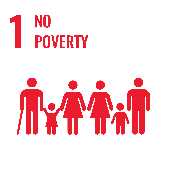 Obiettivo 1: Porre fine a ogni forma di povertà nel mondo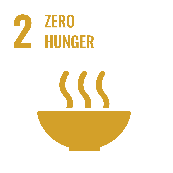 Obiettivo 2: Porre fine alla fame, raggiungere la sicurezza alimentare, migliorare la nutrizione e promuovere un’agricoltura sostenibile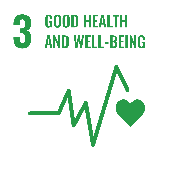 Obiettivo 3: Assicurare la salute e il benessere per tutti e per tutte le età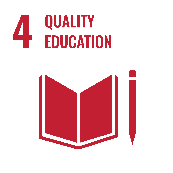 Obiettivo 4: Fornire un’educazione di qualità, equa ed inclusiva, e opportunità di apprendimento per tutti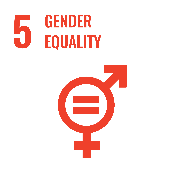 Obiettivo 5: Raggiungere l’uguaglianza di genere ed emancipare tutte le donne e le ragazze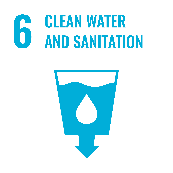 Obiettivo 6: Garantire a tutti la disponibilità e la gestione sostenibile dell’acqua e delle strutture igienico-sanitarie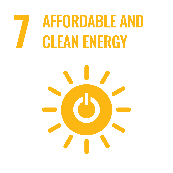 Obiettivo 7: Assicurare a tutti l’accesso a sistemi di energia economici, affidabili, sostenibili e moderni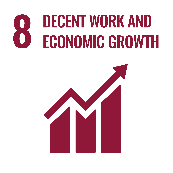 Obiettivo 8: Incentivare una crescita economica duratura, inclusiva e sostenibile, un’occupazione piena e produttiva e un lavoro dignitoso per tutti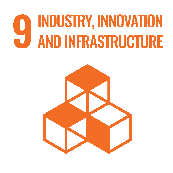 Obiettivo 9: Costruire un’infrastruttura resiliente e promuovere l’innovazione e una industrializzazione equa, responsabile e sostenibile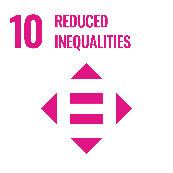 Obiettivo 10: Ridurre l’ineguaglianza all’interno di e fra le Nazioni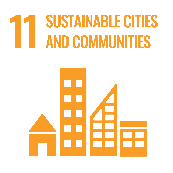 Obiettivo 11: Rendere le città e gli insediamenti umani inclusivi, sicuri, duraturi e sostenibili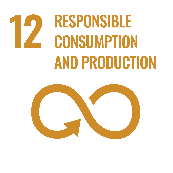 Obiettivo 12: Garantire modelli sostenibili di produzione e consumo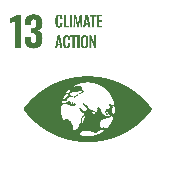 Obiettivo 13: Promuovere azioni, a tutti i livelli, per combattere il cambiamento climatico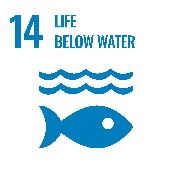 Obiettivo 14: Conservare e utilizzare in modo durevole gli oceani, i mari e le risorse marine per uno sviluppo sostenibile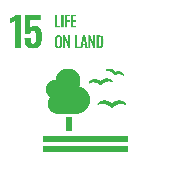 Obiettivo 15: Proteggere, ripristinare e favorire un uso sostenibile dell’ecosistema terrestre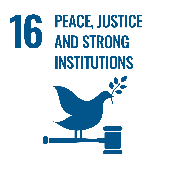 Obiettivo 16: Pace, giustizia e istituzioni forti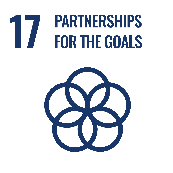 Obiettivo 17: Rafforzare i mezzi di attuazione e rinnovare il partenariato mondiale per lo sviluppo sostenibileOrganizzazione(i) leader e stakeholder del progetto – Progetto 1Organizzazione(i) leader e stakeholder del progetto – Progetto 1Organizzazione(i) leader e stakeholder del progetto – Progetto 1Organizzazione(i) leader e stakeholder del progetto – Progetto 1Organizzazione(i) leader e stakeholder del progetto – Progetto 1Panoramica delle organizzazioni coinvoltePanoramica delle organizzazioni coinvoltePanoramica delle organizzazioni coinvoltePanoramica delle organizzazioni coinvoltePanoramica delle organizzazioni coinvolteSi prega di descrivere brevemente:l'organizzazione(i) o le organizzazioni coinvolte nell'attuazione del progetto e il loro interesse e ruolo in esso, distinguendo tra l'organizzazione che guida il progetto proposto e altre organizzazioni ad esso associate;precedenti esperienze dell'organizzazione(i) leader nello sviluppo e nell'implementazione di progetti simili;il livello di impegno delle organizzazioni leader e associate al progetto proposto.Documenti giustificativi che possono essere presentati per questa sezione: Lettere di sostegno/impegno nei confronti del progetto di investimento proposto da parte delle organizzazioni associate, referenze di progetti di investimento simili attuati dal promotore del progetto, ecc.Si prega di descrivere brevemente:l'organizzazione(i) o le organizzazioni coinvolte nell'attuazione del progetto e il loro interesse e ruolo in esso, distinguendo tra l'organizzazione che guida il progetto proposto e altre organizzazioni ad esso associate;precedenti esperienze dell'organizzazione(i) leader nello sviluppo e nell'implementazione di progetti simili;il livello di impegno delle organizzazioni leader e associate al progetto proposto.Documenti giustificativi che possono essere presentati per questa sezione: Lettere di sostegno/impegno nei confronti del progetto di investimento proposto da parte delle organizzazioni associate, referenze di progetti di investimento simili attuati dal promotore del progetto, ecc.Si prega di descrivere brevemente:l'organizzazione(i) o le organizzazioni coinvolte nell'attuazione del progetto e il loro interesse e ruolo in esso, distinguendo tra l'organizzazione che guida il progetto proposto e altre organizzazioni ad esso associate;precedenti esperienze dell'organizzazione(i) leader nello sviluppo e nell'implementazione di progetti simili;il livello di impegno delle organizzazioni leader e associate al progetto proposto.Documenti giustificativi che possono essere presentati per questa sezione: Lettere di sostegno/impegno nei confronti del progetto di investimento proposto da parte delle organizzazioni associate, referenze di progetti di investimento simili attuati dal promotore del progetto, ecc.Si prega di descrivere brevemente:l'organizzazione(i) o le organizzazioni coinvolte nell'attuazione del progetto e il loro interesse e ruolo in esso, distinguendo tra l'organizzazione che guida il progetto proposto e altre organizzazioni ad esso associate;precedenti esperienze dell'organizzazione(i) leader nello sviluppo e nell'implementazione di progetti simili;il livello di impegno delle organizzazioni leader e associate al progetto proposto.Documenti giustificativi che possono essere presentati per questa sezione: Lettere di sostegno/impegno nei confronti del progetto di investimento proposto da parte delle organizzazioni associate, referenze di progetti di investimento simili attuati dal promotore del progetto, ecc.Si prega di descrivere brevemente:l'organizzazione(i) o le organizzazioni coinvolte nell'attuazione del progetto e il loro interesse e ruolo in esso, distinguendo tra l'organizzazione che guida il progetto proposto e altre organizzazioni ad esso associate;precedenti esperienze dell'organizzazione(i) leader nello sviluppo e nell'implementazione di progetti simili;il livello di impegno delle organizzazioni leader e associate al progetto proposto.Documenti giustificativi che possono essere presentati per questa sezione: Lettere di sostegno/impegno nei confronti del progetto di investimento proposto da parte delle organizzazioni associate, referenze di progetti di investimento simili attuati dal promotore del progetto, ecc.Proprietà dei beni e struttura gestionaleProprietà dei beni e struttura gestionaleProprietà dei beni e struttura gestionaleProprietà dei beni e struttura gestionaleProprietà dei beni e struttura gestionaleSi prega di descrivere brevemente:l’assetto proprietario dell’organizzazione(i) leader sui beni interessati dal progetto proposto;i rapporti (legali) tra le organizzazioni capofila e associate per lo sviluppo e l'attuazione del progetto proposto;la struttura organizzativa e i processi decisionali per l’attuazione del progetto, spiegando come vengono prese le decisioni e chi le prende.Se applicabile, utilizzare l'organigramma sottostante per presentare la struttura di gestione/governance per lo sviluppo e l'attuazione del progetto proposto.Si prega di descrivere brevemente:l’assetto proprietario dell’organizzazione(i) leader sui beni interessati dal progetto proposto;i rapporti (legali) tra le organizzazioni capofila e associate per lo sviluppo e l'attuazione del progetto proposto;la struttura organizzativa e i processi decisionali per l’attuazione del progetto, spiegando come vengono prese le decisioni e chi le prende.Se applicabile, utilizzare l'organigramma sottostante per presentare la struttura di gestione/governance per lo sviluppo e l'attuazione del progetto proposto.Si prega di descrivere brevemente:l’assetto proprietario dell’organizzazione(i) leader sui beni interessati dal progetto proposto;i rapporti (legali) tra le organizzazioni capofila e associate per lo sviluppo e l'attuazione del progetto proposto;la struttura organizzativa e i processi decisionali per l’attuazione del progetto, spiegando come vengono prese le decisioni e chi le prende.Se applicabile, utilizzare l'organigramma sottostante per presentare la struttura di gestione/governance per lo sviluppo e l'attuazione del progetto proposto.Si prega di descrivere brevemente:l’assetto proprietario dell’organizzazione(i) leader sui beni interessati dal progetto proposto;i rapporti (legali) tra le organizzazioni capofila e associate per lo sviluppo e l'attuazione del progetto proposto;la struttura organizzativa e i processi decisionali per l’attuazione del progetto, spiegando come vengono prese le decisioni e chi le prende.Se applicabile, utilizzare l'organigramma sottostante per presentare la struttura di gestione/governance per lo sviluppo e l'attuazione del progetto proposto.Si prega di descrivere brevemente:l’assetto proprietario dell’organizzazione(i) leader sui beni interessati dal progetto proposto;i rapporti (legali) tra le organizzazioni capofila e associate per lo sviluppo e l'attuazione del progetto proposto;la struttura organizzativa e i processi decisionali per l’attuazione del progetto, spiegando come vengono prese le decisioni e chi le prende.Se applicabile, utilizzare l'organigramma sottostante per presentare la struttura di gestione/governance per lo sviluppo e l'attuazione del progetto proposto.Profilo di rischio della(e) entità che sarà finanziariamente responsabileProfilo di rischio della(e) entità che sarà finanziariamente responsabileProfilo di rischio della(e) entità che sarà finanziariamente responsabileProfilo di rischio della(e) entità che sarà finanziariamente responsabileProfilo di rischio della(e) entità che sarà finanziariamente responsabileSi prega di fornire informazioni sul profilo di rischio finanziario dell'entità o delle entità che saranno finanziariamente responsabili nello sviluppo e nell'attuazione del progetto proposto. Ciò può includere, ad esempio, una valutazione finanziaria, i titoli e le garanzie previste e/o il rating dei soggetti finanziariamente responsabili, se disponibile.Documenti giustificativi che possono essere inviati per questa sezione: bilanci e rendiconti finanziari comunali degli anni passati, prova dell'affidabilità creditizia dei promotori del progetto, compresa, ad esempio, l'analisi della posizione finanziaria del governo locale, le valutazioni dell'economia locale in cui opera il comune, la valutazione del contesto macroeconomico nazionale, ecc.Si prega di fornire informazioni sul profilo di rischio finanziario dell'entità o delle entità che saranno finanziariamente responsabili nello sviluppo e nell'attuazione del progetto proposto. Ciò può includere, ad esempio, una valutazione finanziaria, i titoli e le garanzie previste e/o il rating dei soggetti finanziariamente responsabili, se disponibile.Documenti giustificativi che possono essere inviati per questa sezione: bilanci e rendiconti finanziari comunali degli anni passati, prova dell'affidabilità creditizia dei promotori del progetto, compresa, ad esempio, l'analisi della posizione finanziaria del governo locale, le valutazioni dell'economia locale in cui opera il comune, la valutazione del contesto macroeconomico nazionale, ecc.Si prega di fornire informazioni sul profilo di rischio finanziario dell'entità o delle entità che saranno finanziariamente responsabili nello sviluppo e nell'attuazione del progetto proposto. Ciò può includere, ad esempio, una valutazione finanziaria, i titoli e le garanzie previste e/o il rating dei soggetti finanziariamente responsabili, se disponibile.Documenti giustificativi che possono essere inviati per questa sezione: bilanci e rendiconti finanziari comunali degli anni passati, prova dell'affidabilità creditizia dei promotori del progetto, compresa, ad esempio, l'analisi della posizione finanziaria del governo locale, le valutazioni dell'economia locale in cui opera il comune, la valutazione del contesto macroeconomico nazionale, ecc.Si prega di fornire informazioni sul profilo di rischio finanziario dell'entità o delle entità che saranno finanziariamente responsabili nello sviluppo e nell'attuazione del progetto proposto. Ciò può includere, ad esempio, una valutazione finanziaria, i titoli e le garanzie previste e/o il rating dei soggetti finanziariamente responsabili, se disponibile.Documenti giustificativi che possono essere inviati per questa sezione: bilanci e rendiconti finanziari comunali degli anni passati, prova dell'affidabilità creditizia dei promotori del progetto, compresa, ad esempio, l'analisi della posizione finanziaria del governo locale, le valutazioni dell'economia locale in cui opera il comune, la valutazione del contesto macroeconomico nazionale, ecc.Si prega di fornire informazioni sul profilo di rischio finanziario dell'entità o delle entità che saranno finanziariamente responsabili nello sviluppo e nell'attuazione del progetto proposto. Ciò può includere, ad esempio, una valutazione finanziaria, i titoli e le garanzie previste e/o il rating dei soggetti finanziariamente responsabili, se disponibile.Documenti giustificativi che possono essere inviati per questa sezione: bilanci e rendiconti finanziari comunali degli anni passati, prova dell'affidabilità creditizia dei promotori del progetto, compresa, ad esempio, l'analisi della posizione finanziaria del governo locale, le valutazioni dell'economia locale in cui opera il comune, la valutazione del contesto macroeconomico nazionale, ecc.Analisi delle parti interessateAnalisi delle parti interessateAnalisi delle parti interessateAnalisi delle parti interessateAnalisi delle parti interessatePer favore descrivere:ulteriori soggetti interessati coinvolti (società civile, mondo accademico, soggetti economici, ecc.) e il loro ruolo nello sviluppo e nell'attuazione di successo del progetto;i bisogni e le aspettative delle parti interessate identificate nei confronti del progetto proposto;l’attuale livello di sostegno delle parti interessate identificate allo sviluppo e all’attuazione del progetto proposto.Documenti giustificativi che possono essere inviati per questa sezione: relazione sui risultati di un'analisi delle parti interessate condotta per il progetto di investimento proposto, relazione sui risultati dei processi di consultazione pubblica e delle riunioni delle parti interessate, ecc.Per favore descrivere:ulteriori soggetti interessati coinvolti (società civile, mondo accademico, soggetti economici, ecc.) e il loro ruolo nello sviluppo e nell'attuazione di successo del progetto;i bisogni e le aspettative delle parti interessate identificate nei confronti del progetto proposto;l’attuale livello di sostegno delle parti interessate identificate allo sviluppo e all’attuazione del progetto proposto.Documenti giustificativi che possono essere inviati per questa sezione: relazione sui risultati di un'analisi delle parti interessate condotta per il progetto di investimento proposto, relazione sui risultati dei processi di consultazione pubblica e delle riunioni delle parti interessate, ecc.Per favore descrivere:ulteriori soggetti interessati coinvolti (società civile, mondo accademico, soggetti economici, ecc.) e il loro ruolo nello sviluppo e nell'attuazione di successo del progetto;i bisogni e le aspettative delle parti interessate identificate nei confronti del progetto proposto;l’attuale livello di sostegno delle parti interessate identificate allo sviluppo e all’attuazione del progetto proposto.Documenti giustificativi che possono essere inviati per questa sezione: relazione sui risultati di un'analisi delle parti interessate condotta per il progetto di investimento proposto, relazione sui risultati dei processi di consultazione pubblica e delle riunioni delle parti interessate, ecc.Per favore descrivere:ulteriori soggetti interessati coinvolti (società civile, mondo accademico, soggetti economici, ecc.) e il loro ruolo nello sviluppo e nell'attuazione di successo del progetto;i bisogni e le aspettative delle parti interessate identificate nei confronti del progetto proposto;l’attuale livello di sostegno delle parti interessate identificate allo sviluppo e all’attuazione del progetto proposto.Documenti giustificativi che possono essere inviati per questa sezione: relazione sui risultati di un'analisi delle parti interessate condotta per il progetto di investimento proposto, relazione sui risultati dei processi di consultazione pubblica e delle riunioni delle parti interessate, ecc.Per favore descrivere:ulteriori soggetti interessati coinvolti (società civile, mondo accademico, soggetti economici, ecc.) e il loro ruolo nello sviluppo e nell'attuazione di successo del progetto;i bisogni e le aspettative delle parti interessate identificate nei confronti del progetto proposto;l’attuale livello di sostegno delle parti interessate identificate allo sviluppo e all’attuazione del progetto proposto.Documenti giustificativi che possono essere inviati per questa sezione: relazione sui risultati di un'analisi delle parti interessate condotta per il progetto di investimento proposto, relazione sui risultati dei processi di consultazione pubblica e delle riunioni delle parti interessate, ecc.Strategia di coinvolgimento degli stakeholderStrategia di coinvolgimento degli stakeholderStrategia di coinvolgimento degli stakeholderStrategia di coinvolgimento degli stakeholderStrategia di coinvolgimento degli stakeholderSi prega di utilizzare la tabella seguente per descrivere la strategia prevista per favorire il coinvolgimento delle parti interessate elencate al punto 3.1.9 3.2.4:Tipologie di stakeholder possono essere, ad esempio, fornitori di energia, ESCO, imprese locali, cittadini, residenti nell'area di attuazione del progetto, gruppi ambientalisti, organizzazioni comunitarie, imprese di costruzione e appaltatori, ecc.L’interesse di ciascun stakeholder nel progetto proposto può essere valutato attraverso la scala nella rispettiva colonna. Selezionare una casella, nel caso in cui il rispettivo stakeholder abbia scarso interesse per lo sviluppo e l'attuazione del progetto proposto; due caselle nel caso in cui il rispettivo stakeholder abbia un interesse medio nello sviluppo e nella realizzazione del progetto proposto; e tre caselle nel caso in cui il rispettivo stakeholder sia fortemente interessato allo sviluppo e all'implementazione del progetto proposto.L'influenza di ciascun stakeholder nel progetto proposto può anche essere valutata attraverso la scala nella rispettiva colonna. Selezionare una casella, nel caso in cui il rispettivo stakeholder abbia una scarsa influenza sui risultati del progetto; due caselle nel caso in cui il rispettivo stakeholder abbia un'influenza media sui risultati del progetto; e tre caselle nel caso in cui il rispettivo stakeholder abbia una forte influenza sui risultati del progetto.Attività di coinvolgimento può includere attività di informazione generale e sensibilizzazione, sondaggi e studi, consultazione pubblica e incontri con le parti interessate, organizzazione di focus group, sviluppo di strumenti di collaborazione, eventi comunitari, ecc.Strumenti/canali per la comunicazione si riferiscono, ad esempio, a comunicazioni via e-mail, telefonate e videoconferenze, sito web del progetto, social media, newsletter, ecc.Si prega di utilizzare la tabella seguente per descrivere la strategia prevista per favorire il coinvolgimento delle parti interessate elencate al punto 3.1.9 3.2.4:Tipologie di stakeholder possono essere, ad esempio, fornitori di energia, ESCO, imprese locali, cittadini, residenti nell'area di attuazione del progetto, gruppi ambientalisti, organizzazioni comunitarie, imprese di costruzione e appaltatori, ecc.L’interesse di ciascun stakeholder nel progetto proposto può essere valutato attraverso la scala nella rispettiva colonna. Selezionare una casella, nel caso in cui il rispettivo stakeholder abbia scarso interesse per lo sviluppo e l'attuazione del progetto proposto; due caselle nel caso in cui il rispettivo stakeholder abbia un interesse medio nello sviluppo e nella realizzazione del progetto proposto; e tre caselle nel caso in cui il rispettivo stakeholder sia fortemente interessato allo sviluppo e all'implementazione del progetto proposto.L'influenza di ciascun stakeholder nel progetto proposto può anche essere valutata attraverso la scala nella rispettiva colonna. Selezionare una casella, nel caso in cui il rispettivo stakeholder abbia una scarsa influenza sui risultati del progetto; due caselle nel caso in cui il rispettivo stakeholder abbia un'influenza media sui risultati del progetto; e tre caselle nel caso in cui il rispettivo stakeholder abbia una forte influenza sui risultati del progetto.Attività di coinvolgimento può includere attività di informazione generale e sensibilizzazione, sondaggi e studi, consultazione pubblica e incontri con le parti interessate, organizzazione di focus group, sviluppo di strumenti di collaborazione, eventi comunitari, ecc.Strumenti/canali per la comunicazione si riferiscono, ad esempio, a comunicazioni via e-mail, telefonate e videoconferenze, sito web del progetto, social media, newsletter, ecc.Si prega di utilizzare la tabella seguente per descrivere la strategia prevista per favorire il coinvolgimento delle parti interessate elencate al punto 3.1.9 3.2.4:Tipologie di stakeholder possono essere, ad esempio, fornitori di energia, ESCO, imprese locali, cittadini, residenti nell'area di attuazione del progetto, gruppi ambientalisti, organizzazioni comunitarie, imprese di costruzione e appaltatori, ecc.L’interesse di ciascun stakeholder nel progetto proposto può essere valutato attraverso la scala nella rispettiva colonna. Selezionare una casella, nel caso in cui il rispettivo stakeholder abbia scarso interesse per lo sviluppo e l'attuazione del progetto proposto; due caselle nel caso in cui il rispettivo stakeholder abbia un interesse medio nello sviluppo e nella realizzazione del progetto proposto; e tre caselle nel caso in cui il rispettivo stakeholder sia fortemente interessato allo sviluppo e all'implementazione del progetto proposto.L'influenza di ciascun stakeholder nel progetto proposto può anche essere valutata attraverso la scala nella rispettiva colonna. Selezionare una casella, nel caso in cui il rispettivo stakeholder abbia una scarsa influenza sui risultati del progetto; due caselle nel caso in cui il rispettivo stakeholder abbia un'influenza media sui risultati del progetto; e tre caselle nel caso in cui il rispettivo stakeholder abbia una forte influenza sui risultati del progetto.Attività di coinvolgimento può includere attività di informazione generale e sensibilizzazione, sondaggi e studi, consultazione pubblica e incontri con le parti interessate, organizzazione di focus group, sviluppo di strumenti di collaborazione, eventi comunitari, ecc.Strumenti/canali per la comunicazione si riferiscono, ad esempio, a comunicazioni via e-mail, telefonate e videoconferenze, sito web del progetto, social media, newsletter, ecc.Si prega di utilizzare la tabella seguente per descrivere la strategia prevista per favorire il coinvolgimento delle parti interessate elencate al punto 3.1.9 3.2.4:Tipologie di stakeholder possono essere, ad esempio, fornitori di energia, ESCO, imprese locali, cittadini, residenti nell'area di attuazione del progetto, gruppi ambientalisti, organizzazioni comunitarie, imprese di costruzione e appaltatori, ecc.L’interesse di ciascun stakeholder nel progetto proposto può essere valutato attraverso la scala nella rispettiva colonna. Selezionare una casella, nel caso in cui il rispettivo stakeholder abbia scarso interesse per lo sviluppo e l'attuazione del progetto proposto; due caselle nel caso in cui il rispettivo stakeholder abbia un interesse medio nello sviluppo e nella realizzazione del progetto proposto; e tre caselle nel caso in cui il rispettivo stakeholder sia fortemente interessato allo sviluppo e all'implementazione del progetto proposto.L'influenza di ciascun stakeholder nel progetto proposto può anche essere valutata attraverso la scala nella rispettiva colonna. Selezionare una casella, nel caso in cui il rispettivo stakeholder abbia una scarsa influenza sui risultati del progetto; due caselle nel caso in cui il rispettivo stakeholder abbia un'influenza media sui risultati del progetto; e tre caselle nel caso in cui il rispettivo stakeholder abbia una forte influenza sui risultati del progetto.Attività di coinvolgimento può includere attività di informazione generale e sensibilizzazione, sondaggi e studi, consultazione pubblica e incontri con le parti interessate, organizzazione di focus group, sviluppo di strumenti di collaborazione, eventi comunitari, ecc.Strumenti/canali per la comunicazione si riferiscono, ad esempio, a comunicazioni via e-mail, telefonate e videoconferenze, sito web del progetto, social media, newsletter, ecc.Si prega di utilizzare la tabella seguente per descrivere la strategia prevista per favorire il coinvolgimento delle parti interessate elencate al punto 3.1.9 3.2.4:Tipologie di stakeholder possono essere, ad esempio, fornitori di energia, ESCO, imprese locali, cittadini, residenti nell'area di attuazione del progetto, gruppi ambientalisti, organizzazioni comunitarie, imprese di costruzione e appaltatori, ecc.L’interesse di ciascun stakeholder nel progetto proposto può essere valutato attraverso la scala nella rispettiva colonna. Selezionare una casella, nel caso in cui il rispettivo stakeholder abbia scarso interesse per lo sviluppo e l'attuazione del progetto proposto; due caselle nel caso in cui il rispettivo stakeholder abbia un interesse medio nello sviluppo e nella realizzazione del progetto proposto; e tre caselle nel caso in cui il rispettivo stakeholder sia fortemente interessato allo sviluppo e all'implementazione del progetto proposto.L'influenza di ciascun stakeholder nel progetto proposto può anche essere valutata attraverso la scala nella rispettiva colonna. Selezionare una casella, nel caso in cui il rispettivo stakeholder abbia una scarsa influenza sui risultati del progetto; due caselle nel caso in cui il rispettivo stakeholder abbia un'influenza media sui risultati del progetto; e tre caselle nel caso in cui il rispettivo stakeholder abbia una forte influenza sui risultati del progetto.Attività di coinvolgimento può includere attività di informazione generale e sensibilizzazione, sondaggi e studi, consultazione pubblica e incontri con le parti interessate, organizzazione di focus group, sviluppo di strumenti di collaborazione, eventi comunitari, ecc.Strumenti/canali per la comunicazione si riferiscono, ad esempio, a comunicazioni via e-mail, telefonate e videoconferenze, sito web del progetto, social media, newsletter, ecc.Tipo di stakeholderInteresse per il progettoInfluenza nel progettoAttività di coinvolgimento pianificateStrumenti/canali per la comunicazioneAnalisi giuridica – Progetto 1Fattibilità giuridica dell'investimento previstoSi prega di descrivere i requisiti legali (locali, nazionali e potenzialmente internazionali) applicabili all'investimento pianificato, ad esempio regolamenti riguardanti:schemi e condizioni di investimento disponibili;l'approccio di investimento previsto;la struttura e la tempistica delle singole fasi di investimento (compresi gli appalti pubblici o le norme sulla contabilità del debito).Si prega di includere una descrizione di eventuali valutazioni e studi preparatori effettuati nel corso dello sviluppo del concetto di investimento in merito ai requisiti legali applicabili al progetto. Nel caso in cui sia richiesta una Valutazione di Impatto Ambientale (VIA), indicare se questa è già stata condotta e quali sono stati i suoi principali risultati.Documenti giustificativi che possono essere inviati per questa sezione: Analisi giuridica condotta per il progetto proposto, altre valutazioni preparatorie e studi riguardanti i requisiti legali applicabili al progetto, Valutazione di Impatto Ambientale (VIA).Incentivi e ostacoli legali/normativiSi prega di descrivere eventuali incentivi legali/normativi e come verranno utilizzati a beneficio del progetto proposto, nonché eventuali ostacoli legali/normativi e come verranno affrontati.Analisi economica e finanziaria – Progetto 1 Analisi economica e finanziaria – Progetto 1 Analisi economica e finanziaria – Progetto 1 Analisi economica e finanziaria – Progetto 1 Analisi economica e finanziaria – Progetto 1 Analisi economica e finanziaria – Progetto 1 Analisi economica e finanziaria – Progetto 1 Costi e ricavi stimatiCosti e ricavi stimatiCosti e ricavi stimatiCosti e ricavi stimatiCosti e ricavi stimatiCosti e ricavi stimatiCosti e ricavi stimatiSulla base delle stime effettuate sul file Excel del Modello finanziario EUCF per il progetto, si prega di riassumere nelle tabelle seguenti:I risparmi attesi sui costi e sugli altri ricavi, indicando le cifre in EURO/anno e in percentuale sui ricavi totali.I costi stimati per categoria di costo, distinguendo tra CAPEX (Capital Expenditures) e OPEX (Operational Expenditure), indicando le cifre in EURO/anno Sulla base delle stime effettuate sul file Excel del Modello finanziario EUCF per il progetto, si prega di riassumere nelle tabelle seguenti:I risparmi attesi sui costi e sugli altri ricavi, indicando le cifre in EURO/anno e in percentuale sui ricavi totali.I costi stimati per categoria di costo, distinguendo tra CAPEX (Capital Expenditures) e OPEX (Operational Expenditure), indicando le cifre in EURO/anno Sulla base delle stime effettuate sul file Excel del Modello finanziario EUCF per il progetto, si prega di riassumere nelle tabelle seguenti:I risparmi attesi sui costi e sugli altri ricavi, indicando le cifre in EURO/anno e in percentuale sui ricavi totali.I costi stimati per categoria di costo, distinguendo tra CAPEX (Capital Expenditures) e OPEX (Operational Expenditure), indicando le cifre in EURO/anno Sulla base delle stime effettuate sul file Excel del Modello finanziario EUCF per il progetto, si prega di riassumere nelle tabelle seguenti:I risparmi attesi sui costi e sugli altri ricavi, indicando le cifre in EURO/anno e in percentuale sui ricavi totali.I costi stimati per categoria di costo, distinguendo tra CAPEX (Capital Expenditures) e OPEX (Operational Expenditure), indicando le cifre in EURO/anno Sulla base delle stime effettuate sul file Excel del Modello finanziario EUCF per il progetto, si prega di riassumere nelle tabelle seguenti:I risparmi attesi sui costi e sugli altri ricavi, indicando le cifre in EURO/anno e in percentuale sui ricavi totali.I costi stimati per categoria di costo, distinguendo tra CAPEX (Capital Expenditures) e OPEX (Operational Expenditure), indicando le cifre in EURO/anno Sulla base delle stime effettuate sul file Excel del Modello finanziario EUCF per il progetto, si prega di riassumere nelle tabelle seguenti:I risparmi attesi sui costi e sugli altri ricavi, indicando le cifre in EURO/anno e in percentuale sui ricavi totali.I costi stimati per categoria di costo, distinguendo tra CAPEX (Capital Expenditures) e OPEX (Operational Expenditure), indicando le cifre in EURO/anno Sulla base delle stime effettuate sul file Excel del Modello finanziario EUCF per il progetto, si prega di riassumere nelle tabelle seguenti:I risparmi attesi sui costi e sugli altri ricavi, indicando le cifre in EURO/anno e in percentuale sui ricavi totali.I costi stimati per categoria di costo, distinguendo tra CAPEX (Capital Expenditures) e OPEX (Operational Expenditure), indicando le cifre in EURO/anno Ricavi – Progetto 1Ricavi – Progetto 1Ricavi – Progetto 1Ricavi – Progetto 1Ricavi – Progetto 1Ricavi – Progetto 1Ricavi – Progetto 1Vendite totaliEURO/annoEURO/annoEURO/annoEURO/annoEURO/anno%Affitti totaliEURO/annoEURO/annoEURO/annoEURO/annoEURO/anno%Totale ricavi ricorrenti(es. abbonamenti, vendita energia, ecc.)EURO/annoEURO/annoEURO/annoEURO/annoEURO/anno%TOTALE (anno)EURO/annoEURO/annoEURO/annoEURO/annoEURO/anno100%CAPEX – Progetto 1CAPEX – Progetto 1CAPEX – Progetto 1CAPEX – Progetto 1CAPEX – Progetto 1CAPEX – Progetto 1CAPEX – Progetto 1Studio di fattibilitàEUROEUROEUROEURO%%Fase di costruzione 1EUROEUROEUROEURO%%Fase di costruzione 2EUROEUROEUROEURO%%…EUROEUROEUROEURO%%TOTALEEUROEUROEUROEURO100%100%OPEX – Progetto 1(Ulteriori righe possono essere aggiunte alla tabella, qualora siano previste ulteriori categorie di spese di funzionamento.)OPEX – Progetto 1(Ulteriori righe possono essere aggiunte alla tabella, qualora siano previste ulteriori categorie di spese di funzionamento.)OPEX – Progetto 1(Ulteriori righe possono essere aggiunte alla tabella, qualora siano previste ulteriori categorie di spese di funzionamento.)OPEX – Progetto 1(Ulteriori righe possono essere aggiunte alla tabella, qualora siano previste ulteriori categorie di spese di funzionamento.)OPEX – Progetto 1(Ulteriori righe possono essere aggiunte alla tabella, qualora siano previste ulteriori categorie di spese di funzionamento.)OPEX – Progetto 1(Ulteriori righe possono essere aggiunte alla tabella, qualora siano previste ulteriori categorie di spese di funzionamento.)OPEX – Progetto 1(Ulteriori righe possono essere aggiunte alla tabella, qualora siano previste ulteriori categorie di spese di funzionamento.)AffittoEURO/annoEURO/annoEURO/annoEURO/anno%%Salari e stipendiEURO/annoEURO/annoEURO/annoEURO/anno%%Spese contabili e legaliEURO/annoEURO/annoEURO/annoEURO/anno%%Commissioni di vendita e marketingEURO/annoEURO/annoEURO/annoEURO/anno%%Forniture per ufficioEURO/annoEURO/annoEURO/annoEURO/anno%%RiparazioniEURO/annoEURO/annoEURO/annoEURO/anno%%Spese utenzeEURO/annoEURO/annoEURO/annoEURO/anno%%Costi delle merci venduteEURO/annoEURO/annoEURO/annoEURO/anno%%Spese bancarieEURO/annoEURO/annoEURO/annoEURO/anno%%Costo dell'energiaEURO/annoEURO/annoEURO/annoEURO/anno%%…EURO/annoEURO/annoEURO/annoEURO/anno%%TOTALE (anno)EURO/annoEURO/annoEURO/annoEURO/anno100%100%Metriche finanziarieMetriche finanziarieMetriche finanziarieMetriche finanziarieMetriche finanziarieMetriche finanziarieMetriche finanziarieSulla base delle stime effettuate sul file Excel del Modello finanziario EUCF, si prega di fornire nella tabella sottostante i parametri finanziari calcolati per il progetto proposto. Sulla base delle stime effettuate sul file Excel del Modello finanziario EUCF, si prega di fornire nella tabella sottostante i parametri finanziari calcolati per il progetto proposto. Sulla base delle stime effettuate sul file Excel del Modello finanziario EUCF, si prega di fornire nella tabella sottostante i parametri finanziari calcolati per il progetto proposto. Sulla base delle stime effettuate sul file Excel del Modello finanziario EUCF, si prega di fornire nella tabella sottostante i parametri finanziari calcolati per il progetto proposto. Sulla base delle stime effettuate sul file Excel del Modello finanziario EUCF, si prega di fornire nella tabella sottostante i parametri finanziari calcolati per il progetto proposto. Sulla base delle stime effettuate sul file Excel del Modello finanziario EUCF, si prega di fornire nella tabella sottostante i parametri finanziari calcolati per il progetto proposto. Sulla base delle stime effettuate sul file Excel del Modello finanziario EUCF, si prega di fornire nella tabella sottostante i parametri finanziari calcolati per il progetto proposto. Tasso interno di rendimento del capitale (IRR)(Non significativo per progetti finanziati senza capitale)Tasso interno di rendimento del capitale (IRR)(Non significativo per progetti finanziati senza capitale)Tasso interno di rendimento del capitale (IRR)(Non significativo per progetti finanziati senza capitale)%%%%Tasso interno di rendimento del progetto (IRR)Tasso interno di rendimento del progetto (IRR)Tasso interno di rendimento del progetto (IRR)%%%%Periodo di recupero dell’investimento(Non significativo per progetti finanziati senza capitale)Periodo di recupero dell’investimento(Non significativo per progetti finanziati senza capitale)Periodo di recupero dell’investimento(Non significativo per progetti finanziati senza capitale)annianniannianniValore attuale netto (VAN)(Non significativo per progetti finanziati con fonti non rimborsabili)Valore attuale netto (VAN)(Non significativo per progetti finanziati con fonti non rimborsabili)Valore attuale netto (VAN)(Non significativo per progetti finanziati con fonti non rimborsabili)euroeuroeuroeuroApproccio di finanziamento e fonti di finanziamentoApproccio di finanziamento e fonti di finanziamentoApproccio di finanziamento e fonti di finanziamentoApproccio di finanziamento e fonti di finanziamentoApproccio di finanziamento e fonti di finanziamentoApproccio di finanziamento e fonti di finanziamentoApproccio di finanziamento e fonti di finanziamentoSulla base delle stime effettuate nel Modello finanziario EUCF Excel, indicare la dimensione totale dell'investimento previsto per il progetto proposto e la composizione di tale cifra in termini di fonti di finanziamento previste per finanziarne l'attuazione.Le fonti di finanziamento dell'investimento totale devono essere differenziate tra fonti di finanziamento rimborsabili e non rimborsabili. Le fonti di finanziamento rimborsabili possono essere ulteriormente differenziate tra fonti di finanziamento private e pubbliche, indicando quale di ciascuna fonte specifica costituirà l'approccio di finanziamento previsto.Sulla base delle stime effettuate nel Modello finanziario EUCF Excel, indicare la dimensione totale dell'investimento previsto per il progetto proposto e la composizione di tale cifra in termini di fonti di finanziamento previste per finanziarne l'attuazione.Le fonti di finanziamento dell'investimento totale devono essere differenziate tra fonti di finanziamento rimborsabili e non rimborsabili. Le fonti di finanziamento rimborsabili possono essere ulteriormente differenziate tra fonti di finanziamento private e pubbliche, indicando quale di ciascuna fonte specifica costituirà l'approccio di finanziamento previsto.Sulla base delle stime effettuate nel Modello finanziario EUCF Excel, indicare la dimensione totale dell'investimento previsto per il progetto proposto e la composizione di tale cifra in termini di fonti di finanziamento previste per finanziarne l'attuazione.Le fonti di finanziamento dell'investimento totale devono essere differenziate tra fonti di finanziamento rimborsabili e non rimborsabili. Le fonti di finanziamento rimborsabili possono essere ulteriormente differenziate tra fonti di finanziamento private e pubbliche, indicando quale di ciascuna fonte specifica costituirà l'approccio di finanziamento previsto.Sulla base delle stime effettuate nel Modello finanziario EUCF Excel, indicare la dimensione totale dell'investimento previsto per il progetto proposto e la composizione di tale cifra in termini di fonti di finanziamento previste per finanziarne l'attuazione.Le fonti di finanziamento dell'investimento totale devono essere differenziate tra fonti di finanziamento rimborsabili e non rimborsabili. Le fonti di finanziamento rimborsabili possono essere ulteriormente differenziate tra fonti di finanziamento private e pubbliche, indicando quale di ciascuna fonte specifica costituirà l'approccio di finanziamento previsto.Sulla base delle stime effettuate nel Modello finanziario EUCF Excel, indicare la dimensione totale dell'investimento previsto per il progetto proposto e la composizione di tale cifra in termini di fonti di finanziamento previste per finanziarne l'attuazione.Le fonti di finanziamento dell'investimento totale devono essere differenziate tra fonti di finanziamento rimborsabili e non rimborsabili. Le fonti di finanziamento rimborsabili possono essere ulteriormente differenziate tra fonti di finanziamento private e pubbliche, indicando quale di ciascuna fonte specifica costituirà l'approccio di finanziamento previsto.Sulla base delle stime effettuate nel Modello finanziario EUCF Excel, indicare la dimensione totale dell'investimento previsto per il progetto proposto e la composizione di tale cifra in termini di fonti di finanziamento previste per finanziarne l'attuazione.Le fonti di finanziamento dell'investimento totale devono essere differenziate tra fonti di finanziamento rimborsabili e non rimborsabili. Le fonti di finanziamento rimborsabili possono essere ulteriormente differenziate tra fonti di finanziamento private e pubbliche, indicando quale di ciascuna fonte specifica costituirà l'approccio di finanziamento previsto.Sulla base delle stime effettuate nel Modello finanziario EUCF Excel, indicare la dimensione totale dell'investimento previsto per il progetto proposto e la composizione di tale cifra in termini di fonti di finanziamento previste per finanziarne l'attuazione.Le fonti di finanziamento dell'investimento totale devono essere differenziate tra fonti di finanziamento rimborsabili e non rimborsabili. Le fonti di finanziamento rimborsabili possono essere ulteriormente differenziate tra fonti di finanziamento private e pubbliche, indicando quale di ciascuna fonte specifica costituirà l'approccio di finanziamento previsto.Dimensione totale dell’investimento – Progetto 1Dimensione totale dell’investimento – Progetto 1euroeuro100%100%100%Fonti di finanziamento non rimborsabiliFonti di finanziamento non rimborsabilieuroeuro% dell'investimento totale% dell'investimento totale% dell'investimento totaleSussidi/sovvenzioni comunali/regionaliSussidi/sovvenzioni comunali/regionalieuroeuro% del finanziamento totale non rimborsabile% del finanziamento totale non rimborsabile% del finanziamento totale non rimborsabileSussidi/sovvenzioni nazionaliSussidi/sovvenzioni nazionalieuroeuro% del finanziamento totale non rimborsabile% del finanziamento totale non rimborsabile% del finanziamento totale non rimborsabileSussidi/sovvenzioni europeeSussidi/sovvenzioni europeeeuroeuro% del finanziamento totale non rimborsabile% del finanziamento totale non rimborsabile% del finanziamento totale non rimborsabileRisorse proprie comunaliRisorse proprie comunalieuroeuro% del finanziamento totale non rimborsabile% del finanziamento totale non rimborsabile% del finanziamento totale non rimborsabileAltro (specificare di seguito)Altro (specificare di seguito)euroeuro% del finanziamento totale non rimborsabile% del finanziamento totale non rimborsabile% del finanziamento totale non rimborsabileAltre fonti di finanziamento non rimborsabili: ……………Altre fonti di finanziamento non rimborsabili: ……………Altre fonti di finanziamento non rimborsabili: ……………Altre fonti di finanziamento non rimborsabili: ……………Altre fonti di finanziamento non rimborsabili: ……………Altre fonti di finanziamento non rimborsabili: ……………Altre fonti di finanziamento non rimborsabili: ……………Altre fonti di finanziamento non rimborsabili: ……………Fonti di finanziamento rimborsabiliFonti di finanziamento rimborsabilieuroeuro% dell'investimento totale% dell'investimento totale% dell'investimento totaleFonti di finanziamento private rimborsabiliFonti di finanziamento private rimborsabilieuroeuro% del totale delle fonti di finanziamento rimborsabili% del totale delle fonti di finanziamento rimborsabili% del totale delle fonti di finanziamento rimborsabiliBanche commerciali(Debito nel modello finanziario EUCF Excel)Banche commerciali(Debito nel modello finanziario EUCF Excel)euroeuro% del totale dei finanziamenti privati rimborsabili% del totale dei finanziamenti privati rimborsabili% del totale dei finanziamenti privati rimborsabiliFondi di investimento/investimenti istituzionali(Il patrimonio netto nel modello finanziario EUCF Excel)Fondi di investimento/investimenti istituzionali(Il patrimonio netto nel modello finanziario EUCF Excel)euroeuro% del totale dei finanziamenti privati rimborsabili% del totale dei finanziamenti privati rimborsabili% del totale dei finanziamenti privati rimborsabiliInvestitori/finanziatori privati (compresi i cittadini)(Il patrimonio netto nel modello finanziario EUCF Excel)Investitori/finanziatori privati (compresi i cittadini)(Il patrimonio netto nel modello finanziario EUCF Excel)euroeuro% del totale dei finanziamenti privati rimborsabili% del totale dei finanziamenti privati rimborsabili% del totale dei finanziamenti privati rimborsabiliAltro (specificare di seguito)Altro (specificare di seguito)euroeuro% del totale dei finanziamenti privati rimborsabili% del totale dei finanziamenti privati rimborsabili% del totale dei finanziamenti privati rimborsabiliAltre fonti di finanziamento privato rimborsabile: ……………Altre fonti di finanziamento privato rimborsabile: ……………Altre fonti di finanziamento privato rimborsabile: ……………Altre fonti di finanziamento privato rimborsabile: ……………Altre fonti di finanziamento privato rimborsabile: ……………Altre fonti di finanziamento privato rimborsabile: ……………Altre fonti di finanziamento privato rimborsabile: ……………Altre fonti di finanziamento privato rimborsabile: ……………Fonti pubbliche di finanziamento rimborsabiliFonti pubbliche di finanziamento rimborsabilieuroeuro% del totale delle fonti di finanziamento rimborsabili% del totale delle fonti di finanziamento rimborsabili% del totale delle fonti di finanziamento rimborsabiliBanche di sviluppo nazionali/regionali(Debito nel modello finanziario EUCF Excel)Banche di sviluppo nazionali/regionali(Debito nel modello finanziario EUCF Excel)euroeuro% del totale dei finanziamenti pubblici rimborsabili% del totale dei finanziamenti pubblici rimborsabili% del totale dei finanziamenti pubblici rimborsabiliBanche multilaterali/Istituzioni finanziarie internazionali(Debito nel modello finanziario EUCF Excel)Banche multilaterali/Istituzioni finanziarie internazionali(Debito nel modello finanziario EUCF Excel)euroeuro% del totale dei finanziamenti pubblici rimborsabili % del totale dei finanziamenti pubblici rimborsabili % del totale dei finanziamenti pubblici rimborsabili Altro (specificare di seguito)Altro (specificare di seguito)euroeuro% del totale dei finanziamenti pubblici rimborsabili % del totale dei finanziamenti pubblici rimborsabili % del totale dei finanziamenti pubblici rimborsabili Altre fonti di finanziamento pubblico rimborsabile: ……………Altre fonti di finanziamento pubblico rimborsabile: ……………Altre fonti di finanziamento pubblico rimborsabile: ……………Altre fonti di finanziamento pubblico rimborsabile: ……………Altre fonti di finanziamento pubblico rimborsabile: ……………Altre fonti di finanziamento pubblico rimborsabile: ……………Altre fonti di finanziamento pubblico rimborsabile: ……………Roadmap degli investimenti – Progetto 1Roadmap degli investimenti – Progetto 1Roadmap degli investimenti – Progetto 1Roadmap degli investimenti – Progetto 1Roadmap degli investimenti – Progetto 1Roadmap degli investimenti – Progetto 1Roadmap degli investimenti – Progetto 1Si prega di utilizzare la tabella seguente per presentare lo stato attuale e le fasi successive previste nel processo per avviare gli investimenti pianificati e attuare il progetto proposto.La colonna fase di investimento si riferisce alle azioni pianificate dal beneficiario per l'avvio degli investimenti pianificati e l'attuazione del progetto di investimento proposto (ad esempio pianificazione, messa in servizio, costruzione, ecc.). Ciascuna fase di investimento pianificata può essere descritta più in dettaglio nella colonna “Descrizione della fase di investimento”.Documenti giustificativi che possono essere presentati per questa sezione: diagramma di Gantt, ulteriori documenti sulla pianificazione dello sviluppo e dell'implementazione.Si prega di utilizzare la tabella seguente per presentare lo stato attuale e le fasi successive previste nel processo per avviare gli investimenti pianificati e attuare il progetto proposto.La colonna fase di investimento si riferisce alle azioni pianificate dal beneficiario per l'avvio degli investimenti pianificati e l'attuazione del progetto di investimento proposto (ad esempio pianificazione, messa in servizio, costruzione, ecc.). Ciascuna fase di investimento pianificata può essere descritta più in dettaglio nella colonna “Descrizione della fase di investimento”.Documenti giustificativi che possono essere presentati per questa sezione: diagramma di Gantt, ulteriori documenti sulla pianificazione dello sviluppo e dell'implementazione.Si prega di utilizzare la tabella seguente per presentare lo stato attuale e le fasi successive previste nel processo per avviare gli investimenti pianificati e attuare il progetto proposto.La colonna fase di investimento si riferisce alle azioni pianificate dal beneficiario per l'avvio degli investimenti pianificati e l'attuazione del progetto di investimento proposto (ad esempio pianificazione, messa in servizio, costruzione, ecc.). Ciascuna fase di investimento pianificata può essere descritta più in dettaglio nella colonna “Descrizione della fase di investimento”.Documenti giustificativi che possono essere presentati per questa sezione: diagramma di Gantt, ulteriori documenti sulla pianificazione dello sviluppo e dell'implementazione.Si prega di utilizzare la tabella seguente per presentare lo stato attuale e le fasi successive previste nel processo per avviare gli investimenti pianificati e attuare il progetto proposto.La colonna fase di investimento si riferisce alle azioni pianificate dal beneficiario per l'avvio degli investimenti pianificati e l'attuazione del progetto di investimento proposto (ad esempio pianificazione, messa in servizio, costruzione, ecc.). Ciascuna fase di investimento pianificata può essere descritta più in dettaglio nella colonna “Descrizione della fase di investimento”.Documenti giustificativi che possono essere presentati per questa sezione: diagramma di Gantt, ulteriori documenti sulla pianificazione dello sviluppo e dell'implementazione.Si prega di utilizzare la tabella seguente per presentare lo stato attuale e le fasi successive previste nel processo per avviare gli investimenti pianificati e attuare il progetto proposto.La colonna fase di investimento si riferisce alle azioni pianificate dal beneficiario per l'avvio degli investimenti pianificati e l'attuazione del progetto di investimento proposto (ad esempio pianificazione, messa in servizio, costruzione, ecc.). Ciascuna fase di investimento pianificata può essere descritta più in dettaglio nella colonna “Descrizione della fase di investimento”.Documenti giustificativi che possono essere presentati per questa sezione: diagramma di Gantt, ulteriori documenti sulla pianificazione dello sviluppo e dell'implementazione.Si prega di utilizzare la tabella seguente per presentare lo stato attuale e le fasi successive previste nel processo per avviare gli investimenti pianificati e attuare il progetto proposto.La colonna fase di investimento si riferisce alle azioni pianificate dal beneficiario per l'avvio degli investimenti pianificati e l'attuazione del progetto di investimento proposto (ad esempio pianificazione, messa in servizio, costruzione, ecc.). Ciascuna fase di investimento pianificata può essere descritta più in dettaglio nella colonna “Descrizione della fase di investimento”.Documenti giustificativi che possono essere presentati per questa sezione: diagramma di Gantt, ulteriori documenti sulla pianificazione dello sviluppo e dell'implementazione.Si prega di utilizzare la tabella seguente per presentare lo stato attuale e le fasi successive previste nel processo per avviare gli investimenti pianificati e attuare il progetto proposto.La colonna fase di investimento si riferisce alle azioni pianificate dal beneficiario per l'avvio degli investimenti pianificati e l'attuazione del progetto di investimento proposto (ad esempio pianificazione, messa in servizio, costruzione, ecc.). Ciascuna fase di investimento pianificata può essere descritta più in dettaglio nella colonna “Descrizione della fase di investimento”.Documenti giustificativi che possono essere presentati per questa sezione: diagramma di Gantt, ulteriori documenti sulla pianificazione dello sviluppo e dell'implementazione.#Fase di investimentoDescrizione della fase di investimento previstaData di inizio previstaData di fine previstaRisultato principaleAttore responsabile12345678…Elenco degli allegati al modello del concetto di investimentoElenco degli allegati al modello del concetto di investimentoUtilizzando i punti elenco, indicare nella tabella sottostante gli allegati da presentare con il concetto di investimento per supportare le informazioni fornite in ciascuna sezione.Se al concetto di investimento proposto si applicano progetti diversi, specificare nel nome dell'allegato il rispettivo progetto a cui si riferisce il documento.I potenziali documenti giustificativi che possono essere presentati sono elencati nei requisiti di ciascuna sezione.Utilizzando i punti elenco, indicare nella tabella sottostante gli allegati da presentare con il concetto di investimento per supportare le informazioni fornite in ciascuna sezione.Se al concetto di investimento proposto si applicano progetti diversi, specificare nel nome dell'allegato il rispettivo progetto a cui si riferisce il documento.I potenziali documenti giustificativi che possono essere presentati sono elencati nei requisiti di ciascuna sezione.Quadro generale del concetto di investimento, contesto e motivazioni……Misure tecniche previste……Analisi di barriere e di mercato……Metriche dell'impatto atteso del concetto di investimento proposto……Descrizione delle misure previste……Panoramica delle organizzazioni coinvolte……Profilo di rischio dell'entità che sarà finanziariamente responsabile……Analisi delle parti interessate……Fattibilità giuridica dell'investimento previsto……Analisi economica e finanziaria……Roadmap degli investimenti……